102學年度「高中職適性學習社區教育資源均質化方案」輔導訪視表總計畫學校：國立大湖高級農工職業學校                                          （全銜）承辦人簽章：             承辦主任簽章：             主(會)計主任簽章：            校長簽章：          承辦人姓名： 黃毓琳      職稱：均質化承辦教師       行動電話：0982075187    E-mail： micah@thvs.mlc.edu.tw 總計畫學校電話：( 037 ) 992216  轉 221               傳真：( 037 ) 993821主辦單位：教育部承辦單位：國立臺灣師範大學國立員林高級農工職業學校輔導訪視日期：中華民國	103 年	04月	15日目　　次填表說明	O3壹、計畫申請基本資料表	O4貳、計畫申請基本資料	O5一、計畫緣起	O5二、計畫目標	O6三、社區現況分析及計畫特色	O8四、計畫自主管理	16五、參與本計畫高中職及國中背景資料	22六、辦理子計畫一覽表	17叁、輔導訪視項目	28一、各子計畫辦理成效	28二、自主管理與行政支援(含進度掌控與運作機制)	41三、計畫總體績效	42四、辦理特色：與國中連結的特色做法	50五、輔導訪視綜合意見	51附表1  各子計畫資本門經費執行一覽表	53附表2  各子計畫經常門經費執行一覽表	54附表3  總體計畫經費執行一覽表	61「102學年度高中職適性學習社區教育資源均質化實施方案輔導訪視表」填表說明本表主要考評教育部核定102學年度辦理均質化實施方案所受輔助計畫之執行情形。本表分為三大部分：壹、基本資料表；貳、計畫基本資料；參、輔導訪視項目輔導。請總計畫學校彙整資料及填寫表冊，並經單位主管核章後，將本表冊紙本1式8份（免受訪視學校1份即可）及光碟1份免備文掛號郵寄國立員林高級農工職業學校 (地址：51051彰化縣員林鎮員水路2段313號)，並請於信封上加註「102學年度均質化輔導訪視表冊」。本表件電子檔亦可於「高級中等學校適性學習社區均質化資訊網」【檔案下載】處下載。電子檔請上傳至「高級中等學校適性學習社區均質化資訊網」（網址：http://comm.tchcvs.tc.edu.tw/），並另請以mail方式逕寄至國立臺灣師範大學均質化工作小組信箱（電子郵件信箱：balance.ntnu@gmail.com）。請確實依說明填報相關數據，本填報表冊將視為102學年度各計畫執行績效之主要依據，並作為本部後續輔助之參考。填表時若有疑問，請洽國立臺灣師範大學均質化工作小組，陳美禎小姐。(電話：02-7734-3393)。壹、基本資料表註：本表請由各社區102學年度高中職適性學習社區教育資源均質化實施方案計畫申請表複製轉貼。貳、計畫申請基本資料一、計畫緣起本社區幅員廣大，沿海地區俗稱 「海線」，以閩南人居多；中港、後龍及西湖溪上游為客家人大本營；位於山區則有泰雅族、賽夏族原住民，經過多年互動都各保有獨特生活習慣，人文特色深具特質性。主要人口聚集區為竹南、頭份、苗栗等市鎮，區內大部分高中職也分布在上述三市鎮，教育資源集中，校際互動密切。高等教育目前區內有「國立聯合大學」、「育達商業科技大學」、「亞太創意技術學院」及「仁德醫護管理專科學校」提供社區學生適性進修管道。社區內大專院校都與各高中職策略聯盟，提供課程、師資及設備的交流及資源共享。高中職與國中非常鄰近，惟整體社區文化刺激不足，與鄰近社區產生落差，缺乏競爭力及抓地力。城鄉差距大，學習資源分配不均。北面臨新竹縣、市、南面臨臺中市雙方之競爭，學生外流嚴重，招生倍感困難與壓力，期待藉由推動『高中職適性學習社區教育資源均質化計畫』能使大部分學生就近入學、適性學習及多元發展。教育部接續高中職社區化政策，並積極推行十二年國民基本教育奠基工作，乃提出「高中職適性學習社區教育資源均質化實施方案」，基於社區的全面「優質發展」，積極結合社區資源，除延續高中職社區化之成果外，並加強高中職學校的垂直整合工作，以弭平城鄉教育資源的差距。在高中職社區化所建立的既有合作關係上，由水平的合作延伸至垂直的整合，以建構產業、社區機構、大專校院及國中與高中職的合作關係，達成師資、課程、設備等教育資源的共享，進而提升社區內之高中職教育競爭力，使學生在當地高中職的就學環境中，能有適性的發展，以實踐政府對臺灣新世代的教育承諾，達成為國家培育人才之目標。因此，大湖農工結合育民工家、大成高中與中興商工等四所學校，本於「高中職適性學習社區教育資源均質化」之計劃，合作研擬「推廣社區國中性向探索社團活動、啟動心方向讓夢想起飛、精進發展暨創意課程、苗栗客家文化傳承暨職校課程創新教學」，參與合作計畫國中學校共計34所，均位於苗栗縣境內，生活圈緊鄰，功能互補性高。並邀請國立臺灣師範大學、國立成功大學、國立聯合大學、大華技術學院、中華大學、育達商業科技大學、亞太創意技術學院、元培科技大學、建國技術學院等大專院校，整合教育資源推動各校計畫，強化教師專業知能成長、深耕學校特色發展、落實學生性向職涯試探、推動優秀學生就近入學、廣化國中互動交流、深化學生社區認同、鼓勵學生適性發展、凝聚社區共識、增進社區資源共享成效，以期學校能朝優質、均質方向發展，達到12年國民基本教育目標。二、計畫目標結合社區教育資源，加強學校資源共享(一)推動縱向及橫向校際合作，協助國中學生學習課程銜接，展現社區教育資源成效。(二)成立智慧型且兼具實用性價值的精密機械、機器人、電腦繪圖、機電整合、CNC車銑床、模具等的機電整合學習課程，加強高中職對新興產業的認識與應用，建立與大專院校及國中互動合作關係。(三)透過辦理社區活動，凝聚社區共識，形塑學習型社區，增進社區互動及資源共享之成效。整合社區適性課程，引導學生適性發展(一)協助國中開設多元社團活動，增加學生選擇機會，開發多元智慧。(二)辦理多元生涯能力學習課程，加強高中職生對自我生涯能力深入的認識與應用。(三)透過自我成長團體營隊活動，使學生學習更有系統的行動計畫能力。(四)強化合作學校適性課程，培養學生就讀高職前之技藝教育知能，引導學生職能發展。滿足學生適性發展需求。(五)發展設計、農業、電機電子、食品、機械、動力機械、藝術、餐飲、美容、職群、資應及資源班各群科國中生生涯探索及教學教材。發展社區特色教學，提升教師教學品質(一) 提升客家傳統技藝文化的傳承與延續，藉由苗栗地區流行的傳統技藝醒獅活動探討其社會意義，並藉由醒獅邀請賽暨踩街活動之舉辦，增加縣內推動單位觀摩學習交流之機會，進而提升醒獅隊伍之技藝與水平。促進客家文化產業創意性。(二).藉由苗栗技藝教育資源中心結合客家文化資源，強化適性課程，發展各職群技能，培養學生職類興趣及就讀高職前之技藝教育。結合社區、學校力量，善用資源辦理各類講座與研習活動，提升師生餐旅文化素養，增進健康生活飲食及充實自我需求。(三) 透過傳統醒獅技藝、餐飲技藝達人、美姿美儀、門市服務、扎根基層棒球運動等研習活動之進行，藉以發展苗栗地方傳統及飲食文化，建立社區化特色教學。(四)透過航太科學營、體育運動休閒訓練營及2D及3D數位動畫研習營、飲品調製美學營、創意美容師造型師營、樂活香草廚房發覺學生之性向、培養學生興趣。引導社區就近入學，紓緩學生升學壓力。增進苗栗區內國中學生對職業學校各類科之瞭解，使國中能做好完善之職涯規劃，進而提升就近入學率。三、社區現況分析及計畫特色一、社區現況分析（一）本計畫先透過SWOTS分析來了解社區之優勢、劣勢、機會及威脅，在發展出本計畫之特色，並規劃達成計畫目標的。策略及行動方案，SWOTS分析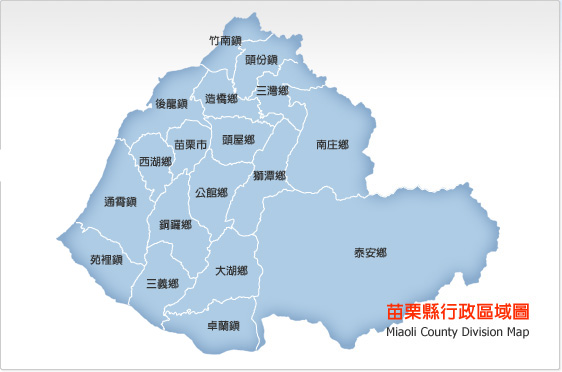 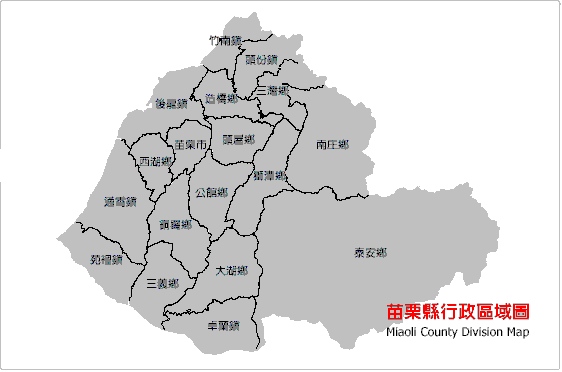 表1 社區各行政區基本資料資料來源：苗栗縣政府主計處-- 本縣各鄉鎮市土地人口概況資料庫網頁。（二）本計畫內高中職結構分析本聯盟高中職學制結構如表2所示：表2  102學年度合作學校學制（三）本計畫內可提供之適性教育課程種類本計畫高中職校性質及目前可提供之適性教育課程種類如表3所示：表3  102學年度合作可提供之適性課程種類二、計畫特色大湖農工舉辦國中學生職業探索體驗活動，並邀請本校具實務經驗之教師辦理群科體驗課程，提供實作經驗，探索設計、農業、電機電子、食品、機械、動力機械、餐飲、美容、職群、資應及資源班各群科國中生生涯探索及教學教材，以增加學生對於技職教育群科別之認知。成立智慧型且兼具實用性價值的精密機械、機器人、電腦繪圖、機電整合、CNC車銑床、模具等的機電整合學習課程，加強高中職對新興產業的認識與應用，建立與大專院校及國中互動合作關係。強化合作學校適性課程，培養學生職類興趣，引導學生職能探索。輔導國中學生體驗高職生活，介紹高職學校所辦理之科別特色，以利未來國中學生選擇適合之科系，以利國中端學生作適性的生涯規劃及未來參加技職教育、升學進路選讀科系之參考。培養國中生就讀高職前之技藝教育知能，滿足學生適性發展需求。育民工家透過餐飲技藝達人、門市服務、美姿美儀、扎根基層棒球運動等研習活動之進行，藉以發展苗栗地方傳統及飲食文化，建立社區化特色教學。藉由苗栗地區流行的傳統技藝醒獅活動探討其社會意義，並藉由醒獅邀請賽暨踩街活動之舉辦，增加縣內推動單位觀摩學習交流之機會，進而提升醒獅隊伍之技藝與水平。促進客家文化產業創意性。大成高中透過航太科學營、體育運動休閒訓練營及2D及3D數位動畫研習營、飲品調製美學營、創意美容師造型師營、樂活香草廚房發覺學生之性向、培養學生興趣。中興商工協助國中開設多元社團活動，增加學生選擇機會，開發多元智慧。整合高中職專業學科教師，創新合作國中社團活動內容。走入國中校園、教室，與國中學生深入溝通，提供多面向職校學科資訊。以學生為主體，啟發學生潛力。以高中職學校師資及社區內專家為指導老師善用社區資源。 服務社區，廣結善緣，提供高中職學校設備給社區內國中生實作以達均質化目標。師資、課程、設備等教育資源的共享，提升本社區之高中職教育競爭力，留住社區內國中畢業生就近入學。子計畫辦理項目含括資源共享、適性學習、特色發展等辦理原則，使本社區能整體營造具社區特色之適性學習環境。	四、計畫自主管理依據PDCA（計畫、執行、考核、行動）之作業流程推動教育資源均質化各項工作，並以提升行政管理效能、推動自主管考及e化作業，訂定教育資源均質化推動組織架構，如下圖所示。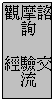 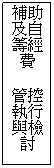 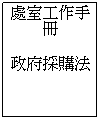 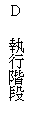 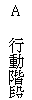 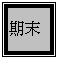 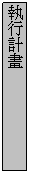 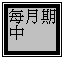 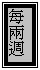 總計劃執行進度表二、子計畫執行進度與成效管制表	計畫編號：102-1（二）計畫編號：102-2（三）計畫編號：102-3(四）計畫編號：102-4註：本頁資料請由各社區102學年度高中職適性學習社區教育資源均質化實施方案計畫申請表複製轉貼。五、參與本計畫高中職及國中背景資料(一)、參與本計畫高中職所在地理位置資訊註：本表請由各社區102學年度高中職適性學習社區教育資源均質化實施方案計畫申請表複製轉貼。(二)、參與本計畫國中所在地理位置資訊註：本表請由各社區102學年度高中職適性學習社區教育資源均質化實施方案計畫申請表複製轉貼。(三)、參與本計畫高中職學生入學方式註：本表請由各社區102學年度高中職適性學習社區教育資源均質化實施方案計畫申請表複製轉貼。六、辦理子計畫一覽表註：請依子計畫內容規劃之辦理對象及合作單位(含主辦及協辦單位)，填寫參與校數、單位數及人數。叁、輔導訪視項目一、各子計畫辦理成效（每個子計畫請填一份）計畫編號：＿102-1＿＿＿　計畫名稱：___啟動心方向讓夢想起飛計畫_______________________________註：本表如不敷填寫可自行增頁一、各子計畫辦理成效（每個子計畫請填一份）計畫編號：＿102-2＿　計畫名稱：__苗栗客家文化傳承暨職校課程創新教學計畫__註：本表如不敷填寫可自行增頁計畫編號：＿102-3＿　計畫名稱：__精進創意課程計畫_________________註：本表如不敷填寫可自行增頁一、各子計畫辦理成效（每個子計畫請填一份）計畫編號：  102-4  　計畫名稱：協助社區國中青春活力多元社團活動計畫註：本表如不敷填寫可自行增頁二、自主管理與行政支援(含進度掌控與機制運作)註：本表如不敷填寫可自行增頁。三、計畫總體績效四、辦理特色：與國中連結的特色做法五、輔導訪視綜合意見考評小組：____________、____________、____________（請簽章）附表1各子計畫資本門經費執行一覽表（每個子計畫請填一份）計畫編號：102-1＿    計畫名稱：___啟動心方向讓夢想起飛計畫________________   單位：仟元　　　填報日期：註：名稱(項目)欄請按照計畫申請之品項填入，如需說明請填寫於備註欄。承辦人：                     承辦主任：                       會計主任：                     校長：附表2各子計畫經常門經費執行一覽表（每個子計畫請填一份）計畫編號：102-1＿    計畫名稱：___啟動心方向讓夢想起飛計畫________________   單位：仟元　　　填報日期：單位：仟元　　　填報日期：備註：請依此13項目歸類加總填寫，請勿自行增列名稱(項目)。承辦人：                     承辦主任：                       會計主任：                     校長：各子計畫資本門經費執行一覽表（每個子計畫請填一份）計畫編號：＿102-2＿　計畫名稱：__苗栗客家文化傳承暨職校課程創新教學計畫__單位：仟元　　　填報日期：103年3月17日註：名稱(項目)欄請按照計畫申請之品項填入，如需說明請填寫於備註欄。承辦人：                     承辦主任：                       會計主任：                     校長：附表2各子計畫經常門經費執行一覽表（每個子計畫請填一份）計畫編號：＿102-2＿　計畫名稱：__苗栗客家文化傳承暨職校課程創新教學計畫__單位：仟元　　　填報日期：103年3月17日備註：請依此13項目歸類加總填寫，請勿自行增列名稱(項目)。承辦人：                     承辦主任：                       會計主任：                     校長：各子計畫資本門經費執行一覽表（每個子計畫請填一份）計畫編號：＿102-3＿　計畫名稱：___精進創意課程計畫________單位：仟元　　　填報日期：註：名稱(項目)欄請按照計畫申請之品項填入，如需說明請填寫於備註欄。承辦人：                     承辦主任：                       會計主任：                     校長：附表2各子計畫經常門經費執行一覽表（每個子計畫請填一份）計畫編號：＿102-3＿　計畫名稱：___精進創意課程計畫________單位：仟元　　　填報日期：備註：請依此13項目歸類加總填寫，請勿自行增列名稱(項目)。承辦人：                     承辦主任：                       會計主任：                     校長：附表1各子計畫資本門經費執行一覽表（每個子計畫請填一份）計畫編號： 102-4 　計畫名稱：協助社區國中青春活力多元社團活動計畫單位：仟元　　　填報日期：103年03月18日註：名稱(項目)欄請按照計畫申請之品項填入，如需說明請填寫於備註欄。承辦人：                     承辦主任：                       會計主任：                     校長：附表2各子計畫經常門經費執行一覽表（每個子計畫請填一份）計畫編號：  102-4  　計畫名稱：協助社區國中青春活力多元社團活動計畫單位：仟元　　　填報日期：103年03月18日備註：請依此13項目歸類加總填寫，請勿自行增列名稱(項目)。承辦人：                     承辦主任：                       會計主任：                     校長：附表3總體計畫經費執行一覽表（由總計畫學校彙整各子計畫經費執行填報一份）主辦承辦人：                    主辦主任：                      主辦校長總計畫學校校名國立大湖高級農工職業學校國立大湖高級農工職業學校國立大湖高級農工職業學校國立大湖高級農工職業學校適性學習社區適性學習社區苗栗區苗栗區苗栗區地址364  苗栗縣大湖鄉大寮村竹高屋68號364  苗栗縣大湖鄉大寮村竹高屋68號364  苗栗縣大湖鄉大寮村竹高屋68號364  苗栗縣大湖鄉大寮村竹高屋68號364  苗栗縣大湖鄉大寮村竹高屋68號364  苗栗縣大湖鄉大寮村竹高屋68號364  苗栗縣大湖鄉大寮村竹高屋68號364  苗栗縣大湖鄉大寮村竹高屋68號364  苗栗縣大湖鄉大寮村竹高屋68號合辦高中職校名私立育民工家、私立大成高中、私立中興商工、私立育民工家、私立大成高中、私立中興商工、私立育民工家、私立大成高中、私立中興商工、私立育民工家、私立大成高中、私立中興商工、私立育民工家、私立大成高中、私立中興商工、總計4  所4  所4  所參與計畫國中校名致民國中、通霄國中、南和國中、烏眉國中、啟新國中、苗栗國中、大倫國中、明仁國中、頭屋國中、公館國中、鶴岡國中、文林國中、三義高中附設國中、西湖國中、頭份國中、文英國中、竹南國中、照南國中、三灣國中、造橋國中、大西國中、後龍國中、維真國中、大湖國中、南湖國中、獅潭國中、泰安國中、建國國中、大同高中附設國中、苑裡高中附設國中、君毅高中附設國中、大成高中附設國中、建台高中附設國中、興華高中附設國中、福興武術國中致民國中、通霄國中、南和國中、烏眉國中、啟新國中、苗栗國中、大倫國中、明仁國中、頭屋國中、公館國中、鶴岡國中、文林國中、三義高中附設國中、西湖國中、頭份國中、文英國中、竹南國中、照南國中、三灣國中、造橋國中、大西國中、後龍國中、維真國中、大湖國中、南湖國中、獅潭國中、泰安國中、建國國中、大同高中附設國中、苑裡高中附設國中、君毅高中附設國中、大成高中附設國中、建台高中附設國中、興華高中附設國中、福興武術國中致民國中、通霄國中、南和國中、烏眉國中、啟新國中、苗栗國中、大倫國中、明仁國中、頭屋國中、公館國中、鶴岡國中、文林國中、三義高中附設國中、西湖國中、頭份國中、文英國中、竹南國中、照南國中、三灣國中、造橋國中、大西國中、後龍國中、維真國中、大湖國中、南湖國中、獅潭國中、泰安國中、建國國中、大同高中附設國中、苑裡高中附設國中、君毅高中附設國中、大成高中附設國中、建台高中附設國中、興華高中附設國中、福興武術國中致民國中、通霄國中、南和國中、烏眉國中、啟新國中、苗栗國中、大倫國中、明仁國中、頭屋國中、公館國中、鶴岡國中、文林國中、三義高中附設國中、西湖國中、頭份國中、文英國中、竹南國中、照南國中、三灣國中、造橋國中、大西國中、後龍國中、維真國中、大湖國中、南湖國中、獅潭國中、泰安國中、建國國中、大同高中附設國中、苑裡高中附設國中、君毅高中附設國中、大成高中附設國中、建台高中附設國中、興華高中附設國中、福興武術國中致民國中、通霄國中、南和國中、烏眉國中、啟新國中、苗栗國中、大倫國中、明仁國中、頭屋國中、公館國中、鶴岡國中、文林國中、三義高中附設國中、西湖國中、頭份國中、文英國中、竹南國中、照南國中、三灣國中、造橋國中、大西國中、後龍國中、維真國中、大湖國中、南湖國中、獅潭國中、泰安國中、建國國中、大同高中附設國中、苑裡高中附設國中、君毅高中附設國中、大成高中附設國中、建台高中附設國中、興華高中附設國中、福興武術國中總計 35  所 35  所 35  所參與大專校院校名總計所所所辦理子計畫(子計畫與辦理項目的對應，每一子計畫僅勾選單一的主要辦理項目)子計畫編號子計畫名稱子計畫名稱教育資源共享教育資源共享適性課程發展適性課程發展特色教學創新學生就近入學辦理子計畫(子計畫與辦理項目的對應，每一子計畫僅勾選單一的主要辦理項目)102-1啟動心方向讓夢想起飛計畫啟動心方向讓夢想起飛計畫ˇ辦理子計畫(子計畫與辦理項目的對應，每一子計畫僅勾選單一的主要辦理項目)102-2苗栗客家文化傳承暨職校課程創新教學計畫苗栗客家文化傳承暨職校課程創新教學計畫ˇ辦理子計畫(子計畫與辦理項目的對應，每一子計畫僅勾選單一的主要辦理項目)102-3精進創意課程計畫精進創意課程計畫ˇˇ辦理子計畫(子計畫與辦理項目的對應，每一子計畫僅勾選單一的主要辦理項目)102-4協助社區國中青春活力多元社團活動計畫協助社區國中青春活力多元社團活動計畫ˇˇ聯 絡 人單  位黃毓琳職  稱教師教師教師教師教師教師聯 絡 人姓  名大湖農工教務處電  話（037）992216#221（037）992216#221（037）992216#221（037）992216#221（037）992216#221（037）992216#221聯 絡 人行動電話0982075187傳  真（037）993821（037）993821（037）993821（037）993821（037）993821（037）993821聯 絡 人E-mail  micah@thvs.mlc.edu.tw  micah@thvs.mlc.edu.tw  micah@thvs.mlc.edu.tw  micah@thvs.mlc.edu.tw  micah@thvs.mlc.edu.tw  micah@thvs.mlc.edu.tw  micah@thvs.mlc.edu.tw  micah@thvs.mlc.edu.tw優勢本社區沿海地區俗稱「海線」，以閩南人居多；中港、後龍及西湖溪上游為客家人大本營；位於山區則有泰雅族、賽夏族原住民，經過多年互動都各保有獨特生活習慣，人文特色深具特質性。本社區幅員廣大，主要人口聚集區為竹南、頭份、苗栗等市鎮，區內大部分高中職也分布在上述三市鎮，教育資源集中，校際互動密切。（請參考表1、圖1所示）高等教育目前區內有「國立聯合大學」、「育達商業科技大學」、「親民技術學院」及「仁德醫護管理專科學校」提供社區學生適性進修管道。社區內大專院校都與各高中職策略聯盟，提供課程、師資及設備的交流及資源共享。高中職與國中非常鄰近，大部分學生都能就近入學、適性學習、多元發展。劣勢整體社區文化刺激不足，與鄰近社區產生落差，缺乏競爭力及抓地力。本社區幅員廣大，因地理及地方產業因素，形成城鄉差距，學習資源分配不均。人口出生率降低及人口外流，中等學校學生來源減少，面臨減班及招生不足之壓力。本社區產業以農業為主，大型工業產業已漸成聚落，產學攜手及建教合作推展有待努力。機會增強社區文化刺激，縮短與鄰近社區落差，增強競爭力及抓地力。利用各項計畫爭取經費以縮短城鄉差距，均衡學習資源。小班小校、精緻教育、多元發展。加強與地方產業合作，發展社區特色教學。威脅追求卓越已為各校發展方向，各社區均在自我提升展現績效。教育資源有限，無法滿足社區內學校所需。社區資源不足，部分學生跨區就讀，無法完全落實就近入學精神。策略規劃高中職適性學習特色教學課程，展現社區特性，建立優質文化，深耕學校特色發展。整合社區資源，加強學校間水平與垂直合作辦理學習課程，互生共榮，展現社區教育資源成效。加強學生生涯輔導與技職教育探索，提供學生適性選擇及學習機會，開發多元智慧及行動能力。整合及加強社區就近入學方案招生宣導，獎勵及吸引社區內學生就近入學。行動
方案能力培訓計畫，協助國中學生生涯探索，並發展創意教案協助國中融入課程。辦理性向探索綜合社團活動計畫，展現學生多元能力，引導學生適性發展。辦理餐飲及門市技術與傳承計畫，發展學校特色課程，提升教師教學品質。協助國中學生生涯發展、教育參訪、國中技藝教育方案、社區高職參訪等計畫，引導學生就近入學，舒緩升學壓力。行政區名稱面積（Km2）人口（人）人口密度（人/Km2）備註苗栗市37.88780091,0072402 苑裡鎮68.24730048,452710 通霄鎮107.84860037,449347 竹南鎮37.55920080,8642153 頭份鎮53.32050099,9931875 後龍鎮75.80790038,777512 卓蘭鎮76.31530018,480242 大湖鄉90.83960015,798174 公館鄉71.45230034,932489 銅鑼鄉78.38050019,178245 南庄鄉165.49380010,86366 頭屋鄉52.50460011,454218 三義鄉69.34240017,495252 西湖鄉41.0758007,748189 造橋鄉47.99780013,626284 三灣鄉52.2964007,191138 獅潭鄉79.4324004,77760 泰安鄉614.5127005,89210 總  計1,820563,976310學校性質校名普通高中綜合高中高中附設職業類科完全中學職業學校國立大湖農工ˇ私立育民工家ˇ私立大成高中ˇ私立中興商工ˇ合    計01003校名普通技職技職技職技職技職技職技職校名普通工業商業家事農業海事藝術其他國立大湖農工ˇˇ私立育民工家ˇˇ私立大成高中ˇˇ私立中興商工ˇˇˇ總    計13131000                           時程工作項目101101101101101101102102102102102102102                           時程工作項目7891011121234567啟動心方向讓夢想起飛計畫○○○○○○○○○○苗栗客家文化傳承暨職校課程創新教學計畫○○○○○○○○○○精進創意課程計畫○○○○○○○○○○○○協助社區國中青春活力多元社團活動計畫○○○○○○○○○○執行進度與成效管制表（2）執行進度與成效管制表（2）執行進度與成效管制表（2）執行進度與成效管制表（2）執行進度與成效管制表（2）執行進度與成效管制表（2）執行進度與成效管制表（2）執行進度與成效管制表（2）執行進度與成效管制表（2）執行進度與成效管制表（2）執行進度與成效管制表（2）執行進度與成效管制表（2）執行進度與成效管制表（2）執行進度與成效管制表（2）執行進度與成效管制表（2）執行進度與成效管制表（2）執行進度與成效管制表（2）計畫名稱計畫名稱計畫名稱啟動心方向讓夢想起飛計畫啟動心方向讓夢想起飛計畫啟動心方向讓夢想起飛計畫啟動心方向讓夢想起飛計畫啟動心方向讓夢想起飛計畫啟動心方向讓夢想起飛計畫啟動心方向讓夢想起飛計畫啟動心方向讓夢想起飛計畫啟動心方向讓夢想起飛計畫啟動心方向讓夢想起飛計畫啟動心方向讓夢想起飛計畫啟動心方向讓夢想起飛計畫啟動心方向讓夢想起飛計畫啟動心方向讓夢想起飛計畫執行期程執行期程執行期程 102年  8 月-- 103 年 7 月 102年  8 月-- 103 年 7 月 102年  8 月-- 103 年 7 月 102年  8 月-- 103 年 7 月 102年  8 月-- 103 年 7 月 102年  8 月-- 103 年 7 月 102年  8 月-- 103 年 7 月 102年  8 月-- 103 年 7 月 102年  8 月-- 103 年 7 月 102年  8 月-- 103 年 7 月 102年  8 月-- 103 年 7 月 102年  8 月-- 103 年 7 月 102年  8 月-- 103 年 7 月 102年  8 月-- 103 年 7 月負責單位負責單位負責單位大湖農工大湖農工大湖農工大湖農工大湖農工大湖農工大湖農工大湖農工大湖農工大湖農工大湖農工大湖農工大湖農工大湖農工                  時程工作項目                  時程工作項目                  時程工作項目102102102102102102102103103103103103103103                  時程工作項目                  時程工作項目                  時程工作項目78910111211234567適性成長－技職教育探索體驗預定辦理預定辦理○○○○適性成長－技職教育探索體驗辦理與否辦理與否草莓鄉的鋼鐵人—機電整合探索教學預定辦理預定辦理○○○草莓鄉的鋼鐵人—機電整合探索教學辦理與否辦理與否差異說明與改善對策差異說明與改善對策執行進度與成效管制表（2）執行進度與成效管制表（2）執行進度與成效管制表（2）執行進度與成效管制表（2）執行進度與成效管制表（2）執行進度與成效管制表（2）執行進度與成效管制表（2）執行進度與成效管制表（2）執行進度與成效管制表（2）執行進度與成效管制表（2）執行進度與成效管制表（2）執行進度與成效管制表（2）執行進度與成效管制表（2）執行進度與成效管制表（2）執行進度與成效管制表（2）執行進度與成效管制表（2）計畫名稱計畫名稱苗栗客家文化傳承暨職校課程創新教學計畫苗栗客家文化傳承暨職校課程創新教學計畫苗栗客家文化傳承暨職校課程創新教學計畫苗栗客家文化傳承暨職校課程創新教學計畫苗栗客家文化傳承暨職校課程創新教學計畫苗栗客家文化傳承暨職校課程創新教學計畫苗栗客家文化傳承暨職校課程創新教學計畫苗栗客家文化傳承暨職校課程創新教學計畫苗栗客家文化傳承暨職校課程創新教學計畫苗栗客家文化傳承暨職校課程創新教學計畫苗栗客家文化傳承暨職校課程創新教學計畫苗栗客家文化傳承暨職校課程創新教學計畫苗栗客家文化傳承暨職校課程創新教學計畫苗栗客家文化傳承暨職校課程創新教學計畫執行期程執行期程 102年  08 月-- 107 年 07 月 102年  08 月-- 107 年 07 月 102年  08 月-- 107 年 07 月 102年  08 月-- 107 年 07 月 102年  08 月-- 107 年 07 月 102年  08 月-- 107 年 07 月 102年  08 月-- 107 年 07 月 102年  08 月-- 107 年 07 月 102年  08 月-- 107 年 07 月 102年  08 月-- 107 年 07 月 102年  08 月-- 107 年 07 月 102年  08 月-- 107 年 07 月 102年  08 月-- 107 年 07 月 102年  08 月-- 107 年 07 月負責單位負責單位育民工家育民工家育民工家育民工家育民工家育民工家育民工家育民工家育民工家育民工家育民工家育民工家育民工家育民工家                      時程工作項目                      時程工作項目102102102102102102102103103103103103103103                      時程工作項目                      時程工作項目789101112112345671.傳統技藝醒獅體驗計畫預定辦理○○○○○○○○○1.傳統技藝醒獅體驗計畫辦理與否2.創意發展生涯探索學習計畫預定辦理○○○○○○○○○○○○○2.創意發展生涯探索學習計畫辦理與否3.餐飲技藝達人研習預定辦理○○○○○○○○3.餐飲技藝達人研習辦理與否4.美姿美儀研習預定辦理○○○○○○○○○4.美姿美儀研習辦理與否5.門市服務課程研習預定辦理○○○○○○5.門市服務課程研習辦理與否6.球愛天空-棒球育樂營預定辦理○○○○○6.球愛天空-棒球育樂營辦理與否差異說明與改善對策執行進度與成效管制表（3）執行進度與成效管制表（3）執行進度與成效管制表（3）執行進度與成效管制表（3）執行進度與成效管制表（3）執行進度與成效管制表（3）執行進度與成效管制表（3）執行進度與成效管制表（3）執行進度與成效管制表（3）執行進度與成效管制表（3）執行進度與成效管制表（3）執行進度與成效管制表（3）執行進度與成效管制表（3）執行進度與成效管制表（3）執行進度與成效管制表（3）執行進度與成效管制表（3）計畫名稱計畫名稱精進創意課程計畫精進創意課程計畫精進創意課程計畫精進創意課程計畫精進創意課程計畫精進創意課程計畫精進創意課程計畫精進創意課程計畫精進創意課程計畫精進創意課程計畫精進創意課程計畫精進創意課程計畫精進創意課程計畫精進創意課程計畫執行期程執行期程 102年  08 月-- 107 年 07 月 102年  08 月-- 107 年 07 月 102年  08 月-- 107 年 07 月 102年  08 月-- 107 年 07 月 102年  08 月-- 107 年 07 月 102年  08 月-- 107 年 07 月 102年  08 月-- 107 年 07 月 102年  08 月-- 107 年 07 月 102年  08 月-- 107 年 07 月 102年  08 月-- 107 年 07 月 102年  08 月-- 107 年 07 月 102年  08 月-- 107 年 07 月 102年  08 月-- 107 年 07 月 102年  08 月-- 107 年 07 月負責單位負責單位大成高中大成高中大成高中大成高中大成高中大成高中大成高中大成高中大成高中大成高中大成高中大成高中大成高中大成高中                                        時程工作項目                                        時程工作項目102102102102102102103103103103103103103103                                        時程工作項目                                        時程工作項目7891011121212345671.航太科學營預定辦理○○○○1.航太科學營辦理與否2.體育運動休閒訓練營預定辦理○○○○2.體育運動休閒訓練營辦理與否3.2D及3D數位動畫研習營預定辦理○○○3.2D及3D數位動畫研習營辦理與否4.飲品調製美學營預定辦理○○○4.飲品調製美學營辦理與否5.創意美容師造型師營預定辦理○○○○5.創意美容師造型師營辦理與否6. 樂活香草廚房預定辦理○○○○○○○○○○○○○6. 樂活香草廚房辦理與否差異說明與改善對策執行進度與成效管制表（1）執行進度與成效管制表（1）執行進度與成效管制表（1）執行進度與成效管制表（1）執行進度與成效管制表（1）執行進度與成效管制表（1）執行進度與成效管制表（1）執行進度與成效管制表（1）執行進度與成效管制表（1）執行進度與成效管制表（1）執行進度與成效管制表（1）執行進度與成效管制表（1）執行進度與成效管制表（1）執行進度與成效管制表（1）執行進度與成效管制表（1）計畫名稱計畫名稱協助社區國中青春活力多元社團活動計畫協助社區國中青春活力多元社團活動計畫協助社區國中青春活力多元社團活動計畫協助社區國中青春活力多元社團活動計畫協助社區國中青春活力多元社團活動計畫協助社區國中青春活力多元社團活動計畫協助社區國中青春活力多元社團活動計畫協助社區國中青春活力多元社團活動計畫協助社區國中青春活力多元社團活動計畫協助社區國中青春活力多元社團活動計畫協助社區國中青春活力多元社團活動計畫協助社區國中青春活力多元社團活動計畫協助社區國中青春活力多元社團活動計畫執行期程執行期程 102年  08 月-- 103 年 07 月 102年  08 月-- 103 年 07 月 102年  08 月-- 103 年 07 月 102年  08 月-- 103 年 07 月 102年  08 月-- 103 年 07 月 102年  08 月-- 103 年 07 月 102年  08 月-- 103 年 07 月 102年  08 月-- 103 年 07 月 102年  08 月-- 103 年 07 月 102年  08 月-- 103 年 07 月 102年  08 月-- 103 年 07 月 102年  08 月-- 103 年 07 月 102年  08 月-- 103 年 07 月負責單位負責單位中興商工中興商工中興商工中興商工中興商工中興商工中興商工中興商工中興商工中興商工中興商工中興商工中興商工                             時程工作項目                             時程工作項目102102102102102102103103103103103103103                             時程工作項目                             時程工作項目78910111212345671.社區國中青春活力多元社團活動預定辦理○○○○○○○○○○1.社區國中青春活力多元社團活動辦理與否2.神乎其技體驗課程預定辦理○2.神乎其技體驗課程辦理與否3.期末成果發表會預定辦理○3.期末成果發表會辦理與否4.多媒體內容展演及3D列印應用研習營預定辦理○4.多媒體內容展演及3D列印應用研習營辦理與否差異說明與改善對策高中(請打勾)高職(請打勾)學校代碼高中職名稱縣市名稱地址電話ˇ050401國立大湖農工苗栗縣[364]苗栗縣大湖鄉大寮村竹高屋68號(037)992216ˇ051408私立中興商工苗栗縣[350]苗栗縣竹南鎮大營路211號(037)467360ˇ051305私立大成高中苗栗縣[351]苗栗縣頭份鎮新華里下新店65號(037)663371ˇ051411私立育民工家苗栗縣[360]苗栗市水源里8鄰37號(037)353888公立 (請打勾)私立(請打勾)學校代碼國中校名縣市名稱地址電話ˇ051302君毅高中附設國中部苗栗縣[350]苗栗縣竹南鎮公義路245號(037)622009ˇ051305大成高中附設國中部苗栗縣[351]苗栗縣頭份鎮新華里下新店65號(037)663371ˇ051306建台高中附設國中部苗栗縣[360]苗栗縣苗栗市福麗里至公路251號(037)353270ˇ054533大同高中附設國中部苗栗縣[350]苗栗縣竹南鎮大埔里六鄰公義路890號(037)580566ˇ054508三義高中附設國中部苗栗縣[367]苗栗縣三義鄉廣盛村11鄰122號(037)872015ˇ054309苑裡高中苗栗縣[358]苗栗縣苑裡鎮客庄里1鄰初中路2號(037)861042ˇ054317興華高中苗栗縣[351]苗栗縣頭份鎮中正一路401號(037)663403ˇ054501苗栗國中苗栗縣[360]苗栗縣苗栗市高苗里木鐸山1號(037)20226ˇ054502大倫國中苗栗縣[360]苗栗縣苗栗市玉清里育英街82號(037)266311ˇ054503明仁國中苗栗縣[360]苗栗縣苗栗市福麗里電台10號(037)321261ˇ054504頭屋國中苗栗縣[362]苗栗縣頭屋鄉中正街86巷14號(037)250738ˇ054505公館國中苗栗縣[363]苗栗縣公館鄉館中村大同路3號(037)222729ˇ054506鶴岡國中苗栗縣[363]苗栗縣公館鄉鶴岡村178號(037)226204ˇ054507文林國中苗栗縣[366]苗栗縣銅鑼鄉朝陽村文化街12號(037)981018ˇ054510致民國中苗栗縣[358]苗栗縣苑裡鎮舊社里九鄰96之1號(037)744788ˇ054511通霄國中苗栗縣[357]苗栗縣通霄鎮中山路190巷1號(037)752002ˇ054512南和國中苗栗縣[357]苗栗縣通霄鎮南和里112之1號(037)782404ˇ054513烏眉國中苗栗縣[357]苗栗縣通霄鎮內湖里1號(037)752409ˇ054514啟新國中苗栗縣[357]苗栗縣通霄鎮白東里135之2號(037)792804ˇ054515西湖國中苗栗縣[368]苗栗縣西湖鄉龍洞村一鄰1之1號(037)921016ˇ054516頭份國中苗栗縣[351]苗栗縣頭份鎮中華路599號(037)663207ˇ054518文英國中苗栗縣[351]苗栗縣頭份鎮尖下里200號(037)624260ˇ054519竹南國中苗栗縣[350]苗栗縣竹南鎮正南里中正路92號(037)475100ˇ054520照南國中苗栗縣[350]苗栗縣竹南鎮山佳里十四鄰公教路2號(037)472750ˇ054521三灣國中苗栗縣[352]苗栗縣三灣鄉三灣村忠信路17號(037)831002ˇ054522南庄國中苗栗縣[353]苗栗縣南庄鄉東村中正路165號(037)822027ˇ054523造橋國中苗栗縣[361]苗栗縣造橋鄉造橋村1鄰27號(037)622773ˇ054524大西國中苗栗縣[361]苗栗縣造橋鄉大西村十四鄰48號(037)541080ˇ054525後龍國中苗栗縣[356]苗栗縣後龍鎮南龍里勝利路250號(037)722028ˇ054526維真國中苗栗縣[356]苗栗縣後龍鎮大庄里中山路252號(037)722537ˇ054527大湖國中苗栗縣[364]苗栗縣大湖鄉靜湖村民族路80號(037)991022ˇ054528南湖國中苗栗縣[364]苗栗縣大湖鄉義和村12號(037)992956ˇ054529獅潭國中苗栗縣[354]苗栗縣獅潭鄉新店村21號(037)931328ˇ054531泰安國中苗栗縣[365]苗栗縣泰安鄉大興村一鄰32之1號(037)991224ˇ054532建國國中苗栗縣[351]苗栗縣頭份鎮建國路119號(037)691491ˇ054534福興武術國中(小)苗栗縣[357]苗栗縣通霄鎮福興里58之2號(037)782984學校代碼高中職校名免試入學學生人數申請入學學生人數甄選入學學生人數登記分發學生人數其他學校代碼高中職校名免試入學學生人數申請入學學生人數甄選入學學生人數登記分發學生人數其他050401國立大湖農工1971040340051411私立育民工家91505189(獨招)051305私立大成高中30031111(獨招)051408私立中興商工1254402499(獨招)總    計總    計334163094399子計畫編號子計畫名稱辦理項目請勾選子計畫主要應項辦理項目(單選)承辦學校校名參與高中職參與高中職參與高中職參與國中參與國中參與國中子計畫編號子計畫名稱辦理項目請勾選子計畫主要應項辦理項目(單選)承辦學校校名校數教師人數學生人數校數教師人數學生人數102-1啟動心方向讓夢想起飛計畫□教育資源共享□適性課程發展□特色教學創新■學生就近入學國立大湖農工31556225498102-2苗栗客家文化傳承暨職校課程創新教學計畫□教育資源共享□適性課程發展■特色教學創新□學生就近入學私立育民工家52712513471148101-3精進創意課程計畫□教育資源共享■適性課程發展□特色教學創新□學生就近入學私立大成高中56351515420102-4協助社區國中青春活力多元社團活動計畫■教育資源共享□適性課程發展□特色教學創新□學生就近入學私立中興商工41415144558□教育資源共享□適性課程發展□特色教學創新□學生就近入學□教育資源共享□適性課程發展□特色教學創新□學生就近入學總      計總      計總      計總      計176223144912624辦理項目（單選）□教育資源共享□適性課程發展□特色教學創新學生就近入學資料來源與佐證資料自評結果訪評結果資料來源與佐證資料辦理之具體成果、遭遇困難及待改進事項考評小組意見(請依條例式敘述優點與建議)計畫目標推動組織圖(表)全校教師、學生參與情形進度管控推動辦法召開相關協調會議通知及紀錄子計畫執行進度紀錄表執行成果與部訂指標對應情形執行成果與社區自訂指標對應情形購置設備使用情形經費執行率一覽表(如附表1、2)計畫追蹤建議與改善作法紀錄各項校外資源協助推動紀錄計畫管考和績效評估紀錄其他相關佐證資料.一、具體成果1.本校為農工高職學校，共有五個類科，同時具備工業類及農業類不同屬性。五科分屬不同職群，同時結合中興商工的商業管理群、動力機械群、餐飲群、家政群及育達科技大學的商業管理群，讓參與職涯探索的國三學生能深入瞭解高級職業學校九種職群的特色。2.探索活動行程共七節課程，第一節課透由簡報瞭解技職教育的特色及未來的進路；第二、三節課程分站輪流參觀四個不同職群的教學設備與課程內容，第四、五節課選擇其一職群實作專業課程體驗。第六、七節邀請中興商工及育達科技大學介紹其他職群，讓國中端學生充分認識技職教育，對於未來選擇科別有所助益。3.經過職涯探索體驗活動，參觀實作體驗不同類科的課程，讓所有同學對於自己的興趣及性向能有更深一層的認知。4.職涯探索活動同時邀請國中端輔導主任及班導師隨隊參與課程，使國中端教師更了解技職教育特色進而輔導學生適性發展。5. 辦理文林國中適性成長－技職教育探索體驗活動參與學生126人，教師9人。8.、14辦理公館國中適性成長－技職教育探索體驗活動參與學生372人，教師16人。5. 、19辦理機器人ROBOTINO基礎介紹課程研習，聘請德國外商FESTO公司工程師呂學孟講師。參加教職員 6 人次、學生 16 人次。6.、12/05、19辦理樂高機器人基礎介紹研習，聘請業界樂高機器人講師潘銘儒老師。參加教職員 5 人次、學生 20 人次。7.辦理機器人夾爪電控與ROBOTINO聯結介紹研習，聘請利基睿揚科技呂芳川經理。參加教職員 2 人次、學生 6 人次。8.、14辦理機器人競賽介紹研習，聘請新竹積木創意中心負責人黃郁文講師。參加教職員 2 人次、學生 12 人次。4.本活動資本門所增購之設備除了讓國中同學使用，也讓本校在校生於上實習課程時有所助益。6.參與活動滿意度調查，滿意度達86%以上7.本校近三年就近入學8. 近三年升學率百分比二、遭遇困難：國中端的的試探時段不容易取得超過一天以上的時間，以致於僅能在實習課程的體驗上侷限於一至二科的專業課程。本校地處偏遠，國中端至本校往返耗時，壓縮參訪體驗時間。五職群參訪實作體驗，各站時間不夠充裕，影響學習成效。民以食為天，多數以食品科實作體驗為第一優先選項。經費不足，材料費太少全國工科賽沒有機器人職種競賽，學生減少一次競賽機會得分  (以100分計)辦理項目（單選）□教育資源共享□適性課程發展■特色教學創新□學生就近入學自評結果自評結果訪評結果資料來源與佐證資料辦理之具體成果、遭遇困難及待改進事項考評小組意見(請依條例式敘述優點與建議）計畫目標推動組織圖(表)全校教師、學生參與情形進度管控推動辦法召開相關協調會議通知及紀錄子計畫執行進度紀錄表執行成果與部訂指標對應情形執行成果與社區自訂指標對應情形購置設備使用情形經費執行率一覽表(如附表1、2)計畫追蹤建議與改善作法紀錄各項校外資源協助推動紀錄計畫管考和績效評估紀錄其他相關佐證資料一、具體成果：  （一）傳統技藝醒獅體驗計畫：1.苗栗市育民街道路拓寬通車典禮計師生15人參與。2.苗栗市公所「2013苗栗客家美食節」系列活動之粄仔祈福敬神農記者會計師生14人參與。3.苗栗縣政府「全國國中技藝教育業務傳承研討會」計師生14人參與。4.苗栗市「2014苗栗火旁龍民俗踩街活動」，計師生105人參與。（二）創意發展生涯探索學習計畫：1.落實均質化高職縱向聯繫職責，提供國中優質性向探索學習環境，102學年度上學期合作辦理12校，參加學生人數1,129人。2.學校與國民中學，資源共享，相互支援，共同營造社區優質教育文化氛圍，促進社區永續發展。（三）餐飲技藝達人研習：1.102學年度第1學期餐飲技藝達人課程計有27名師生參與，其中6名建台高中學生，1名它校為教師，其餘為本校學生。藉由此計畫讓社區內高中職學生操作練習，提供專業客家創意飲食文化傳承。2.本次課程共有27名學員參與，活動的滿意度達到95％以上滿意指標。（四）美姿美儀研習：1.本次美姿美儀研習課程計有本校學生7名、維真國中學生2名、鶴岡國中學生4名、公館國中學生3名及明仁國中學生4名，總計20名參與，人數符合活動預算及原定計劃。2.以實務操作課程為主軸且辦理美姿美儀成果發表，激發學生學習興趣，使學生能樂於學習並進而提升其自信心。3.經滿意度問卷調查結果顯示，學員對「課程內容規劃」感到非常滿意者達66.25％，感到滿意者達23.75％。60％的學員對「上課環境」感到非常滿意，35％的學員感到滿意，5％的學員感到尚可；另外，六成五的學員對「活動整體滿意度」感到非常滿意，三成五的學員亦感到「滿意」。（五）門市服務課程研習：、102/12/01、102/12/07舉辦門市服務研習課程，共計21小時，共計有19名高中職教師及學生完成研習並全數報考丙級檢定。（六）球愛天空-棒球育樂營：1.102學年度第2學期校長領導學校棒球教練團到文林國中、泰安國中、泰安國小、頭份國中等四所學校協助基層棒球運動發展。2.於3月份與各國中協調苗栗102學年度學生棒球運動正式行程。（七）102學年度第1學期簽請採購計畫相關設備：      1.拉糖展示箱5部，資本門經費共支50,000元。2.觸控式收銀機1組，資本門經費共支60,000元。3.活動舞台1式，資本門經費共支80,000元。4.造型高腳椅1式，資本門經費共支10,000元。5.廣東鼓1組，經常門經費共支34,000元。（八）經常門與資本門之經費核銷皆於規定期限內辦理完畢。（九）計畫依進度確實執行，並如期完成。二、遭遇困難：（一）傳統技藝醒獅體驗計畫：1.傳統技藝文化傳承與延續，需要較長時間的練習及練習次數過少。2.傳統技藝專業師資少且鐘點費過低，致師資不易聘任。3.本校參與學生學習意願高昂，但社區內其他學校因交通因素及課程調整困難，較難前來參與。（二）創意發展生涯探索學習計畫：技藝教育的宣導無法全面性，只限參加的學生、導師；希望在國中端親師座談會時，能由本校派員前往說明，以廣收宏效。（三）餐飲技藝達人研習：1.此活動開設假日，學員交通問題較為擔憂。2.學員能改善對於餐點精緻化（四）美姿美儀研習：課程皆以實務操作為主，舉凡「儀態訓練」、「時尚彩妝」、「時尚髮型」、「走秀展演」等，故此次僅12小時的研習造成時間緊湊之問題，少數學員在彩妝及髮型練習部份來不及完成。（五）門市服務課程研習：由於學校的設備不足，以致時間用的太多，希望下次辦時能再添購些設備。（六）球愛天空-棒球育樂營：學校場地及教練人員有限，多所國中更積極有學校聯繫更希望學校可以協助國中推廣棒球運動，因經費及教練人員有限無法達到更多學校之參與。三、待改進事項（一）傳統技藝醒獅體驗計畫：1.教學及練習時間及次數過少。2.傳統技藝專業師資少且鐘點費過低，致師資不易聘任。3.社區各國中因課程調整及交通因素等故參與意願不高。（二）創意發展生涯探索學習計畫：大部分國中生涯發展教育參訪活動都安排在上學期實施，但經費的編列平均分配至二學期，致上學期經費不足，下學期又過多之情形。（三）美姿美儀研習：在經費預算中能提高講師鐘點費的編列，以增加研習時數。（四）球愛天空-棒球育樂營：1.時間點之安排，並可以利用寒假期間安排是項活動。2.經費之運用可以將國中教練或是帶隊之老師，編入鐘點費給予帶隊老師可以一起參與活動之中。得分  (以100分計)辦理項目（單選）辦理項目（單選）□教育資源共享■適性課程發展□特色教學創新□學生就近入學□學生就近入學自評結果自評結果自評結果自評結果自評結果自評結果訪評結果資料來源與佐證資料資料來源與佐證資料辦理之具體成果、遭遇困難及待改進事項辦理之具體成果、遭遇困難及待改進事項辦理之具體成果、遭遇困難及待改進事項辦理之具體成果、遭遇困難及待改進事項考評小組意見(請依條例式敘述優點與建議）計畫目標推動組織圖(表)全校教師、學生參與情形進度管控推動辦法召開相關協調會議通知及紀錄子計畫執行進度紀錄表執行成果與部訂指標對應情形執行成果與社區自訂指標對應情形購置設備使用情形經費執行率一覽表(如附表1、2)計畫追蹤建議與改善作法紀錄各項校外資源協助推動紀錄計畫管考和績效評估紀錄其他相關佐證資料有效的與大專院校、高中職優質化及均質化、國中職業試探課程等相關活動完美的結合，營造出多元適性的學習環境，讓學生的學習更有系統，一裀有效率計劃主要由教務處主導，各相關科主任負責執行。創意課程內容對特定性向的學生較有吸引力,因此，參加的學生人數並不普偏，應加強宣導，爭取更多的學生參與。每週教務處處務會議中討論各工作項目的管控。列入各項會議紀錄中。如附件如附件如附件如附件如附件由於校外國中端學生的來源不確定，雖發文至各國中，請求公佈鼓勵學生參與，但參加人數不如預期航太科學營協辦單位合作協週性良好，預期成效會較好。如附件有效的與大專院校、高中職優質化及均質化、國中職業試探課程等相關活動完美的結合，營造出多元適性的學習環境，讓學生的學習更有系統，一裀有效率計劃主要由教務處主導，各相關科主任負責執行。創意課程內容對特定性向的學生較有吸引力,因此，參加的學生人數並不普偏，應加強宣導，爭取更多的學生參與。每週教務處處務會議中討論各工作項目的管控。列入各項會議紀錄中。如附件如附件如附件如附件如附件由於校外國中端學生的來源不確定，雖發文至各國中，請求公佈鼓勵學生參與，但參加人數不如預期航太科學營協辦單位合作協週性良好，預期成效會較好。如附件有效的與大專院校、高中職優質化及均質化、國中職業試探課程等相關活動完美的結合，營造出多元適性的學習環境，讓學生的學習更有系統，一裀有效率計劃主要由教務處主導，各相關科主任負責執行。創意課程內容對特定性向的學生較有吸引力,因此，參加的學生人數並不普偏，應加強宣導，爭取更多的學生參與。每週教務處處務會議中討論各工作項目的管控。列入各項會議紀錄中。如附件如附件如附件如附件如附件由於校外國中端學生的來源不確定，雖發文至各國中，請求公佈鼓勵學生參與，但參加人數不如預期航太科學營協辦單位合作協週性良好，預期成效會較好。如附件有效的與大專院校、高中職優質化及均質化、國中職業試探課程等相關活動完美的結合，營造出多元適性的學習環境，讓學生的學習更有系統，一裀有效率計劃主要由教務處主導，各相關科主任負責執行。創意課程內容對特定性向的學生較有吸引力,因此，參加的學生人數並不普偏，應加強宣導，爭取更多的學生參與。每週教務處處務會議中討論各工作項目的管控。列入各項會議紀錄中。如附件如附件如附件如附件如附件由於校外國中端學生的來源不確定，雖發文至各國中，請求公佈鼓勵學生參與，但參加人數不如預期航太科學營協辦單位合作協週性良好，預期成效會較好。如附件得分  (以100分計)辦理項目（單選）教育資源共享□適性課程發展□特色教學創新□學生就近入學□學生就近入學自評結果自評結果自評結果自評結果自評結果訪評結果資料來源與佐證資料辦理之具體成果、遭遇困難及待改進事項辦理之具體成果、遭遇困難及待改進事項辦理之具體成果、遭遇困難及待改進事項辦理之具體成果、遭遇困難及待改進事項考評小組意見(請依條例式敘述優點與建議）計畫目標推動組織圖(表)全校教師、學生參與情形進度管控推動辦法召開相關協調會議通知及紀錄子計畫執行進度紀錄表執行成果與部訂指標對應情形執行成果與社區自訂指標對應情形購置設備使用情形經費執行率一覽表(如附表1、2)計畫追蹤建議與改善作法紀錄各項校外資源協助推動紀錄計畫管考和績效評估紀錄其他相關佐證資料    提供教學資源與整合社區內高中職專業教師，赴國中指導具性向探索的學生社團;高中職教師走入國中校園、教室及社團活動場地，與國中深入溝通，提供多面向職校學科資訊，可做為將來選填志願的參考，呼應政府就近入學、免試入學的政策。【具體事實】協調會議、內容詳實於本校圖書室召開5次合作學校工作協調會議，會議紀錄詳實，存置改進參考資料，辦理場次如下：主題：第一次工作協調會議(校內)日期：102年09月03日(星期二)下午04:10主席：吳聲忠校長人數：本校教師共20人參加主題：第二次工作協調會議(校外)日期：102年09月04日(星期三)上午09:30主席：吳聲忠校長人數：本校教師及合作學校共15人參加    提供教學資源與整合社區內高中職專業教師，赴國中指導具性向探索的學生社團;高中職教師走入國中校園、教室及社團活動場地，與國中深入溝通，提供多面向職校學科資訊，可做為將來選填志願的參考，呼應政府就近入學、免試入學的政策。【具體事實】協調會議、內容詳實於本校圖書室召開5次合作學校工作協調會議，會議紀錄詳實，存置改進參考資料，辦理場次如下：主題：第一次工作協調會議(校內)日期：102年09月03日(星期二)下午04:10主席：吳聲忠校長人數：本校教師共20人參加主題：第二次工作協調會議(校外)日期：102年09月04日(星期三)上午09:30主席：吳聲忠校長人數：本校教師及合作學校共15人參加    提供教學資源與整合社區內高中職專業教師，赴國中指導具性向探索的學生社團;高中職教師走入國中校園、教室及社團活動場地，與國中深入溝通，提供多面向職校學科資訊，可做為將來選填志願的參考，呼應政府就近入學、免試入學的政策。【具體事實】協調會議、內容詳實於本校圖書室召開5次合作學校工作協調會議，會議紀錄詳實，存置改進參考資料，辦理場次如下：主題：第一次工作協調會議(校內)日期：102年09月03日(星期二)下午04:10主席：吳聲忠校長人數：本校教師共20人參加主題：第二次工作協調會議(校外)日期：102年09月04日(星期三)上午09:30主席：吳聲忠校長人數：本校教師及合作學校共15人參加    提供教學資源與整合社區內高中職專業教師，赴國中指導具性向探索的學生社團;高中職教師走入國中校園、教室及社團活動場地，與國中深入溝通，提供多面向職校學科資訊，可做為將來選填志願的參考，呼應政府就近入學、免試入學的政策。【具體事實】協調會議、內容詳實於本校圖書室召開5次合作學校工作協調會議，會議紀錄詳實，存置改進參考資料，辦理場次如下：主題：第一次工作協調會議(校內)日期：102年09月03日(星期二)下午04:10主席：吳聲忠校長人數：本校教師共20人參加主題：第二次工作協調會議(校外)日期：102年09月04日(星期三)上午09:30主席：吳聲忠校長人數：本校教師及合作學校共15人參加主題：第三次工作協調會議(校內)日期：102年12月05日(星期四)下午04:10主席：吳聲忠校長人數：本校教師共21人參加主題：第四次工作協調會議(校外)日期：103年02月18日(星期二)上午09:30主席：葉宗融校長人數：本校教師共16人參加主題：第五次工作協調會議(校內)日期：103年02月20日(星期四)下午04:10主席：葉宗融校長人數：本校教師共23人參加青春活力、多元社團與各國中之合作情形、上課方式，上課時間及師資安排等，皆透過工作協調會、電子信件及電話聯繫等溝通方式達成共識，上學期合作14所國中，23個社團，學生共558人次;下學期合作14所國中，24個社團，學生人次待期末統計。上學期期末進行社團滿意度調查，回收問卷共523份，滿意度達87.42%;下學期社團滿意度待期末統計。上學期102年12月至01月辦理神乎其技體驗課程，共8所國中，10個社團，國中生216人次蒞校進行體驗課程，滿意度達95.2%。社團期末成果發表會訂於103年05月07日(星期三)舉辦，除了邀請14所合作國中社團學生表演及觀賞，本校五科也提供靜態及動態展演，下午搭配校內美容科學生服裝走秀，讓國中學生能認識職校學科豐富及活潑的一面。主題：第三次工作協調會議(校內)日期：102年12月05日(星期四)下午04:10主席：吳聲忠校長人數：本校教師共21人參加主題：第四次工作協調會議(校外)日期：103年02月18日(星期二)上午09:30主席：葉宗融校長人數：本校教師共16人參加主題：第五次工作協調會議(校內)日期：103年02月20日(星期四)下午04:10主席：葉宗融校長人數：本校教師共23人參加青春活力、多元社團與各國中之合作情形、上課方式，上課時間及師資安排等，皆透過工作協調會、電子信件及電話聯繫等溝通方式達成共識，上學期合作14所國中，23個社團，學生共558人次;下學期合作14所國中，24個社團，學生人次待期末統計。上學期期末進行社團滿意度調查，回收問卷共523份，滿意度達87.42%;下學期社團滿意度待期末統計。上學期102年12月至01月辦理神乎其技體驗課程，共8所國中，10個社團，國中生216人次蒞校進行體驗課程，滿意度達95.2%。社團期末成果發表會訂於103年05月07日(星期三)舉辦，除了邀請14所合作國中社團學生表演及觀賞，本校五科也提供靜態及動態展演，下午搭配校內美容科學生服裝走秀，讓國中學生能認識職校學科豐富及活潑的一面。主題：第三次工作協調會議(校內)日期：102年12月05日(星期四)下午04:10主席：吳聲忠校長人數：本校教師共21人參加主題：第四次工作協調會議(校外)日期：103年02月18日(星期二)上午09:30主席：葉宗融校長人數：本校教師共16人參加主題：第五次工作協調會議(校內)日期：103年02月20日(星期四)下午04:10主席：葉宗融校長人數：本校教師共23人參加青春活力、多元社團與各國中之合作情形、上課方式，上課時間及師資安排等，皆透過工作協調會、電子信件及電話聯繫等溝通方式達成共識，上學期合作14所國中，23個社團，學生共558人次;下學期合作14所國中，24個社團，學生人次待期末統計。上學期期末進行社團滿意度調查，回收問卷共523份，滿意度達87.42%;下學期社團滿意度待期末統計。上學期102年12月至01月辦理神乎其技體驗課程，共8所國中，10個社團，國中生216人次蒞校進行體驗課程，滿意度達95.2%。社團期末成果發表會訂於103年05月07日(星期三)舉辦，除了邀請14所合作國中社團學生表演及觀賞，本校五科也提供靜態及動態展演，下午搭配校內美容科學生服裝走秀，讓國中學生能認識職校學科豐富及活潑的一面。主題：第三次工作協調會議(校內)日期：102年12月05日(星期四)下午04:10主席：吳聲忠校長人數：本校教師共21人參加主題：第四次工作協調會議(校外)日期：103年02月18日(星期二)上午09:30主席：葉宗融校長人數：本校教師共16人參加主題：第五次工作協調會議(校內)日期：103年02月20日(星期四)下午04:10主席：葉宗融校長人數：本校教師共23人參加青春活力、多元社團與各國中之合作情形、上課方式，上課時間及師資安排等，皆透過工作協調會、電子信件及電話聯繫等溝通方式達成共識，上學期合作14所國中，23個社團，學生共558人次;下學期合作14所國中，24個社團，學生人次待期末統計。上學期期末進行社團滿意度調查，回收問卷共523份，滿意度達87.42%;下學期社團滿意度待期末統計。上學期102年12月至01月辦理神乎其技體驗課程，共8所國中，10個社團，國中生216人次蒞校進行體驗課程，滿意度達95.2%。社團期末成果發表會訂於103年05月07日(星期三)舉辦，除了邀請14所合作國中社團學生表演及觀賞，本校五科也提供靜態及動態展演，下午搭配校內美容科學生服裝走秀，讓國中學生能認識職校學科豐富及活潑的一面。執行成果、呼應指標合作國中性向探索綜合社團數逐年增加，每學年各國中皆強烈表達希望增加社團數，合作情形如下：099學年度：10校19社100學年度：11校23社101學年度：13校25社102學年度上學期：14校23社102學年度下學期：14校24社社區國中學生就近入學率穩定持平，情形如下：099學年度：日校新生647、社區新生634、就近入學率97.99%100學年度：日校新生689、社區新生665、就近入學率96.52%101學年度：日校新生732、社區新生698、就近入學率95.36%102學年度：日校新生599、社區新生565、就近入學率94.32%社區國中學生申請入學報到率穩定持平，情形如下：099學年度：錄取人數115、報到人數61、報到率53%100學年度：錄取人數153、報到人數89、報到率58%101學年度：錄取人數081、報到人數44、報到率54.3%102學年度：錄取人數034、報到人數22、報到率64.7%社區國中學生免試入學報到率穩定持平，情形如下：099學年度：錄取人數053、報到人數023、報到率43%100學年度：錄取人數120、報到人數117、報到率98%101學年度：錄取人數248、報到人數125、報到率50.4%102學年度：錄取人數309、報到人數264、報到率85.4%精進採購、社團設備102年08月01日至102年12月31日簽請採購設設如下：熱昇華轉印馬克杯機組1組，共15,645元樂高機器人感測器模組1套，共32,000元18軸蜘蛛機器人1組，共35,000元可攜式廢氣處理機1部，共18,000元走秀禮服1批，共50,000元經費執行率一覽表，參見附表1、2。執行成果、呼應指標合作國中性向探索綜合社團數逐年增加，每學年各國中皆強烈表達希望增加社團數，合作情形如下：099學年度：10校19社100學年度：11校23社101學年度：13校25社102學年度上學期：14校23社102學年度下學期：14校24社社區國中學生就近入學率穩定持平，情形如下：099學年度：日校新生647、社區新生634、就近入學率97.99%100學年度：日校新生689、社區新生665、就近入學率96.52%101學年度：日校新生732、社區新生698、就近入學率95.36%102學年度：日校新生599、社區新生565、就近入學率94.32%社區國中學生申請入學報到率穩定持平，情形如下：099學年度：錄取人數115、報到人數61、報到率53%100學年度：錄取人數153、報到人數89、報到率58%101學年度：錄取人數081、報到人數44、報到率54.3%102學年度：錄取人數034、報到人數22、報到率64.7%社區國中學生免試入學報到率穩定持平，情形如下：099學年度：錄取人數053、報到人數023、報到率43%100學年度：錄取人數120、報到人數117、報到率98%101學年度：錄取人數248、報到人數125、報到率50.4%102學年度：錄取人數309、報到人數264、報到率85.4%精進採購、社團設備102年08月01日至102年12月31日簽請採購設設如下：熱昇華轉印馬克杯機組1組，共15,645元樂高機器人感測器模組1套，共32,000元18軸蜘蛛機器人1組，共35,000元可攜式廢氣處理機1部，共18,000元走秀禮服1批，共50,000元經費執行率一覽表，參見附表1、2。執行成果、呼應指標合作國中性向探索綜合社團數逐年增加，每學年各國中皆強烈表達希望增加社團數，合作情形如下：099學年度：10校19社100學年度：11校23社101學年度：13校25社102學年度上學期：14校23社102學年度下學期：14校24社社區國中學生就近入學率穩定持平，情形如下：099學年度：日校新生647、社區新生634、就近入學率97.99%100學年度：日校新生689、社區新生665、就近入學率96.52%101學年度：日校新生732、社區新生698、就近入學率95.36%102學年度：日校新生599、社區新生565、就近入學率94.32%社區國中學生申請入學報到率穩定持平，情形如下：099學年度：錄取人數115、報到人數61、報到率53%100學年度：錄取人數153、報到人數89、報到率58%101學年度：錄取人數081、報到人數44、報到率54.3%102學年度：錄取人數034、報到人數22、報到率64.7%社區國中學生免試入學報到率穩定持平，情形如下：099學年度：錄取人數053、報到人數023、報到率43%100學年度：錄取人數120、報到人數117、報到率98%101學年度：錄取人數248、報到人數125、報到率50.4%102學年度：錄取人數309、報到人數264、報到率85.4%精進採購、社團設備102年08月01日至102年12月31日簽請採購設設如下：熱昇華轉印馬克杯機組1組，共15,645元樂高機器人感測器模組1套，共32,000元18軸蜘蛛機器人1組，共35,000元可攜式廢氣處理機1部，共18,000元走秀禮服1批，共50,000元經費執行率一覽表，參見附表1、2。執行成果、呼應指標合作國中性向探索綜合社團數逐年增加，每學年各國中皆強烈表達希望增加社團數，合作情形如下：099學年度：10校19社100學年度：11校23社101學年度：13校25社102學年度上學期：14校23社102學年度下學期：14校24社社區國中學生就近入學率穩定持平，情形如下：099學年度：日校新生647、社區新生634、就近入學率97.99%100學年度：日校新生689、社區新生665、就近入學率96.52%101學年度：日校新生732、社區新生698、就近入學率95.36%102學年度：日校新生599、社區新生565、就近入學率94.32%社區國中學生申請入學報到率穩定持平，情形如下：099學年度：錄取人數115、報到人數61、報到率53%100學年度：錄取人數153、報到人數89、報到率58%101學年度：錄取人數081、報到人數44、報到率54.3%102學年度：錄取人數034、報到人數22、報到率64.7%社區國中學生免試入學報到率穩定持平，情形如下：099學年度：錄取人數053、報到人數023、報到率43%100學年度：錄取人數120、報到人數117、報到率98%101學年度：錄取人數248、報到人數125、報到率50.4%102學年度：錄取人數309、報到人數264、報到率85.4%精進採購、社團設備102年08月01日至102年12月31日簽請採購設設如下：熱昇華轉印馬克杯機組1組，共15,645元樂高機器人感測器模組1套，共32,000元18軸蜘蛛機器人1組，共35,000元可攜式廢氣處理機1部，共18,000元走秀禮服1批，共50,000元經費執行率一覽表，參見附表1、2。追蹤建議、改善作法活動項目：均質化社團辦理時間：102學年度上、下學期回饋改進：回收上、下學期末社團滿意度調查表並作統計彙整103年05月07日(星期三) 辦理各國中社團成果發表會活動項目：神乎其技體驗課程辦理時間：102年12月~01月回饋改進：活動結束後填寫學習單校外資源、協助推動邀請社區內高中職學校加入支援行列，並依社團的性質邀請社區專業老師指導，善用教育資源，擴大教育資源均質化之層面。其他相關佐證資料本校於校網建置均質化資訊網站，提供各合作學校教師、學生、本校同仁及社區人士隨時掌握即時資訊，網址為：http://www.csvs.mlc.edu.tw/bin/home.php【遭遇困難】國中端對此計畫頗多認同，希望逐年增加多元社團，但審查委員希望降低鐘點費的節數，有點兩難。基於上述情況，加上本計畫執行的時間(暑假8月底)與經費確定的時間(9月)不一致，導致今年發生均質化核撥經費不足支付社團指導老師鐘點費，每一個社團一學期只能支付10節鐘點費，讓各社團指導老師吃虧，甚至子計畫合作學校因此不願繼續擔任下學期國中社團指導老師。核定經費銳減，上學期由本校教師支援的3個餐飲科相關社團，所耗費的材料費遠超過均質化核定的總金額，基於以上理由，衍生培訓本校教師具備第二、第三專長，並將所學習的專長融入於社團課程中，甚至校內課程等各方面需要活潑及豐富現場氣氛的場合，將放入於103學年度的計畫中。追蹤建議、改善作法活動項目：均質化社團辦理時間：102學年度上、下學期回饋改進：回收上、下學期末社團滿意度調查表並作統計彙整103年05月07日(星期三) 辦理各國中社團成果發表會活動項目：神乎其技體驗課程辦理時間：102年12月~01月回饋改進：活動結束後填寫學習單校外資源、協助推動邀請社區內高中職學校加入支援行列，並依社團的性質邀請社區專業老師指導，善用教育資源，擴大教育資源均質化之層面。其他相關佐證資料本校於校網建置均質化資訊網站，提供各合作學校教師、學生、本校同仁及社區人士隨時掌握即時資訊，網址為：http://www.csvs.mlc.edu.tw/bin/home.php【遭遇困難】國中端對此計畫頗多認同，希望逐年增加多元社團，但審查委員希望降低鐘點費的節數，有點兩難。基於上述情況，加上本計畫執行的時間(暑假8月底)與經費確定的時間(9月)不一致，導致今年發生均質化核撥經費不足支付社團指導老師鐘點費，每一個社團一學期只能支付10節鐘點費，讓各社團指導老師吃虧，甚至子計畫合作學校因此不願繼續擔任下學期國中社團指導老師。核定經費銳減，上學期由本校教師支援的3個餐飲科相關社團，所耗費的材料費遠超過均質化核定的總金額，基於以上理由，衍生培訓本校教師具備第二、第三專長，並將所學習的專長融入於社團課程中，甚至校內課程等各方面需要活潑及豐富現場氣氛的場合，將放入於103學年度的計畫中。追蹤建議、改善作法活動項目：均質化社團辦理時間：102學年度上、下學期回饋改進：回收上、下學期末社團滿意度調查表並作統計彙整103年05月07日(星期三) 辦理各國中社團成果發表會活動項目：神乎其技體驗課程辦理時間：102年12月~01月回饋改進：活動結束後填寫學習單校外資源、協助推動邀請社區內高中職學校加入支援行列，並依社團的性質邀請社區專業老師指導，善用教育資源，擴大教育資源均質化之層面。其他相關佐證資料本校於校網建置均質化資訊網站，提供各合作學校教師、學生、本校同仁及社區人士隨時掌握即時資訊，網址為：http://www.csvs.mlc.edu.tw/bin/home.php【遭遇困難】國中端對此計畫頗多認同，希望逐年增加多元社團，但審查委員希望降低鐘點費的節數，有點兩難。基於上述情況，加上本計畫執行的時間(暑假8月底)與經費確定的時間(9月)不一致，導致今年發生均質化核撥經費不足支付社團指導老師鐘點費，每一個社團一學期只能支付10節鐘點費，讓各社團指導老師吃虧，甚至子計畫合作學校因此不願繼續擔任下學期國中社團指導老師。核定經費銳減，上學期由本校教師支援的3個餐飲科相關社團，所耗費的材料費遠超過均質化核定的總金額，基於以上理由，衍生培訓本校教師具備第二、第三專長，並將所學習的專長融入於社團課程中，甚至校內課程等各方面需要活潑及豐富現場氣氛的場合，將放入於103學年度的計畫中。追蹤建議、改善作法活動項目：均質化社團辦理時間：102學年度上、下學期回饋改進：回收上、下學期末社團滿意度調查表並作統計彙整103年05月07日(星期三) 辦理各國中社團成果發表會活動項目：神乎其技體驗課程辦理時間：102年12月~01月回饋改進：活動結束後填寫學習單校外資源、協助推動邀請社區內高中職學校加入支援行列，並依社團的性質邀請社區專業老師指導，善用教育資源，擴大教育資源均質化之層面。其他相關佐證資料本校於校網建置均質化資訊網站，提供各合作學校教師、學生、本校同仁及社區人士隨時掌握即時資訊，網址為：http://www.csvs.mlc.edu.tw/bin/home.php【遭遇困難】國中端對此計畫頗多認同，希望逐年增加多元社團，但審查委員希望降低鐘點費的節數，有點兩難。基於上述情況，加上本計畫執行的時間(暑假8月底)與經費確定的時間(9月)不一致，導致今年發生均質化核撥經費不足支付社團指導老師鐘點費，每一個社團一學期只能支付10節鐘點費，讓各社團指導老師吃虧，甚至子計畫合作學校因此不願繼續擔任下學期國中社團指導老師。核定經費銳減，上學期由本校教師支援的3個餐飲科相關社團，所耗費的材料費遠超過均質化核定的總金額，基於以上理由，衍生培訓本校教師具備第二、第三專長，並將所學習的專長融入於社團課程中，甚至校內課程等各方面需要活潑及豐富現場氣氛的場合，將放入於103學年度的計畫中。【待改進事項】社團上課節數能與核定經費相符，不要讓社團指導老師吃虧。各國中社團活動時間大部分都非常集中，師資調配不易且在經費不足情況下，合作子計畫學校支援意願低落。神乎其技體驗課程，學生皆反應時間過短。【改進方法】在經費補助逐漸縮減情況下，暑假期間先確定2/3社團，待經費確定後，再確定全部社團數。仍邀請社區內各高中職及社區專家支援，同時培訓本校教師具第二、三專長。社團時間為兩節課比較充裕，社團時間為1節將另外思考對策。【待改進事項】社團上課節數能與核定經費相符，不要讓社團指導老師吃虧。各國中社團活動時間大部分都非常集中，師資調配不易且在經費不足情況下，合作子計畫學校支援意願低落。神乎其技體驗課程，學生皆反應時間過短。【改進方法】在經費補助逐漸縮減情況下，暑假期間先確定2/3社團，待經費確定後，再確定全部社團數。仍邀請社區內各高中職及社區專家支援，同時培訓本校教師具第二、三專長。社團時間為兩節課比較充裕，社團時間為1節將另外思考對策。【待改進事項】社團上課節數能與核定經費相符，不要讓社團指導老師吃虧。各國中社團活動時間大部分都非常集中，師資調配不易且在經費不足情況下，合作子計畫學校支援意願低落。神乎其技體驗課程，學生皆反應時間過短。【改進方法】在經費補助逐漸縮減情況下，暑假期間先確定2/3社團，待經費確定後，再確定全部社團數。仍邀請社區內各高中職及社區專家支援，同時培訓本校教師具第二、三專長。社團時間為兩節課比較充裕，社團時間為1節將另外思考對策。【待改進事項】社團上課節數能與核定經費相符，不要讓社團指導老師吃虧。各國中社團活動時間大部分都非常集中，師資調配不易且在經費不足情況下，合作子計畫學校支援意願低落。神乎其技體驗課程，學生皆反應時間過短。【改進方法】在經費補助逐漸縮減情況下，暑假期間先確定2/3社團，待經費確定後，再確定全部社團數。仍邀請社區內各高中職及社區專家支援，同時培訓本校教師具第二、三專長。社團時間為兩節課比較充裕，社團時間為1節將另外思考對策。得分  (以100分計)資料來源與佐證資料自評結果訪評結果資料來源與佐證資料辦理之具體成果、遭遇困難及待改進事項考評小組意見(請依條例式敘述優點與建議）自主管理策略圖(表)推動組織圖(表)社區召開相關協調會議通知及紀錄子計畫執行進度紀錄表各校相互配合執行與完成子計畫資料各項校外資源協助推動紀錄計畫管考和績效評估紀錄各子計畫追蹤建議與改善作法紀錄與國中代表、大專校院代表及社會機構代表訪談之結果與各子計畫承辦人員訪談之結果經費執行率一覽表(如附表3)其他相關佐證資料一、具體成果：1.出席參加學前屬各相關工作會議。2.定期召開均質化工作會議協調相關工作。3.定期填寫子計畫執行進度與成效管制表。4.校內實習會議和行政會報溝通管制計畫執行進度與成效（一）透過均質化推動委員會組織推動相關業務，並安排相關計畫負責人，確實辦理相關工作，並依自主管理要點定期檢核成效與管考業務。（二）透過技藝教育中心向各國中發送生涯職業發展試探活動事宜，並鼓勵各國中踴躍參加。（三）經費使用率100上學期達100％，且專款專用。（四）計畫依進度確實執行，並如期完成。二、遭遇困難：（一）各校承辦人員均人事異動，經驗傳承不足，於辦理計畫上，整合及作業不易。（二）教師流動率高，計劃與執行易顯落差。（三）人力吃緊，推動業務備感吃力。三、待改進事項：（一）規劃更完善之交接制度，以達完繕銜接工作。得分  (以100分計)指標項目指標項目各子計畫及總體計畫對應指標之預定執行工作內容摘要彙整執行情形說明自評結果訪評結果指標項目指標項目各子計畫及總體計畫對應指標之預定執行工作內容摘要彙整執行情形說明辦理之具體成果、遭遇困難、待改進事項及指標落實之具體成效考評小組意見(請依條例式敘述優點與建議）(1)教育資源共享【大湖農工】1.辦理職業教育試探活動。加深強化社區內及鄰近國中生，對於技職教育之認識及認同感，符合教育部就近入學之政策。【育民工家】.1.餐飲技藝達人研習2.美姿美儀研習3.數位多媒體研習市服務課程研習【中興商工】協同辦理合作國中社團活動神乎其技體驗課程期末成果發表會數位多媒體研習【大湖農工】1. 本活動讓國中同學參觀並使用本校設施，也提供專業課程教師實習。2.本活動資本門所增購之設備除了讓國中同學使用，也讓本校在校生於上實習課程時有所助益。【育民工家】1.辦理餐飲技藝達人供社區及學生參加。2.「美姿美儀研習課程」分別於、12/07以及12/13辦理，研習時數總計12小時，參與學校共計5所，參與學員20名。3.本校設有門市服務檢定設備，藉由此研習課程，供鄰近社區學生操作練習相關檢定技能，以利考取證照。【中興商工】高中職教師及社區專家赴國中指導具性向探索的社團上學期14所學校23個社團;下學期14所學校24個社團，上學期參加學生人數為558人，問卷回收523份，上學期期末社團滿意度達87.42%。上學期102年12月~01月共8所學校10個社團，共計216人次參加神乎其技體驗課程，活動結束後請學生填寫學習單，滿意度達95.2%。預計103年05月07日(星期三)辦理期末成果發表展。預計103年07月01日(星期二)辦理研習。一、具體成果【大湖農工】【育民工家】1.102/9～12月辦理餐飲技藝達人課程，共3天，增進學員多元之學習，增廣見聞。2.邀請業界講師蒞校授課，使學員瞭解客家餐飲技藝技術。3.安排之課程內容豐富具多樣性，提供學生多元的學習機會，達成教育資源均質化的目標。4.、102/12/01、102/12/07舉辦門市服務研習課程，共計21小時，共計有19名高中職教師及學生完成研習並全數報考丙級檢定。【中興商工】1.合作國中性向探索綜合社團數逐年增加，每學年各國中皆強烈表達希望增加社團數，均質化計畫影響到的層面更廣，合作情形如下：  99學年度：10校19社 100學年度：11校23社 101學年度：13校25社 102學年度上學期：             14校23社 102學年度下學期：              14校24社連續多年的均質化計畫，向下扎根，不僅增進苗栗縣國中學生對職校各類科之了解。進而認同學學校，提升就近入學率。102學年度就近入學率：94.32%二、遭遇困難1.利用假日辦理研習，學員交通問題較為擔憂。(2)適性學習發展【大湖農工】1.讓社區內及鄰近國中生，對於苗栗區職業類群科別、課程特色、未來發展有更深刻瞭解機會。2.整合社區適性課程，協助身心障礙學生順利轉銜，達到適才適性適所生涯轉銜輔導安置。3.符合適性適材需求，依學生需要及職場要求，進行職務再設計，提供多元化的職種，給予國中資源班學生學生多元選擇及適性發展的職業技能。4.提供高職專業課程探索平台，讓鄰近國中生深入了解高職職群特色，以利適性學習之生涯選擇需求。5.協助學生適性探索生涯規劃，提昇學習興趣及成效。【育民工家】1.創意發展生涯探索學習計畫2.餐飲技藝達人研習3.美姿美儀研習4.門市服務課程研習【大湖農工】1.辦理「國中生職涯探索研習課程」：研習課程包含電子電機群、設計群、農業群、機械群、食品群、餐飲群、家政群、動力機械群、商業管理等9職群，研習主題包含技職教育簡介、職業生涯輔導探討、職業實習課程體驗探索活動。2.本校為農工職業學校，校內共分成五個類科，同時具備工業類及農業類之屬性。五科恰好分成五個不同職群，再結合中興商工及育達技術學院，讓參與職涯探索的國三學生能深入瞭解高級職業學校九種職群的內涵。3.本計畫所預計辦理的對象將包含社區內國中；同時本鄉鄰近國中也是重點邀請的對象。經瞭解各國中應屆畢業生於學習內涵中也包含生涯輔導課程，透過本活動之體驗，可以讓國中生更深入認識技職教育4.結合國高中的生活科技課程，將機器人機電整合的知識導入，開設相關教學的教師研習課程。期望讓更多老師學生感受到機器人機電整合的樂趣。【育民工家】1.落實均質化高職縱向聯繫職責，提供國中優質性向探索學習環境。2.學生對於學校活動能積極參與。3.提供升學與就業的資訊，幫助學生精熟生涯規劃的技能。4.學員們藉由美姿美儀研習來塑造美的儀態，並培養合宜的體態舉止，且透過多樣性的實務操作學習，能提升自我認知及自信心。5.聘請門市服務課程專業教師授課，建立完善門市服務檢定流程，及學、術科注意事項。一、具體成果【大湖農工】1. 辦理文林國中適性成長－技職教育探索體驗活動參與學生126人，教師9人。2.、14辦理公館國中適性成長－技職教育探索體驗活動參與學生372人，教師16人。3. 、19辦理機器人ROBOTINO基礎介紹課程研習，聘請德國外商FESTO公司工程師呂學孟講師。參加教職員 6 人次、學生 16 人次。4.、12/05、19辦理樂高機器人基礎介紹研習，聘請業界樂高機器人講師潘銘儒老師。參加教職員 5 人次、學生 20 人次。5.辦理機器人夾爪電控與ROBOTINO聯結介紹研習，聘請利基睿揚科技呂芳川經理。參加教職員 2 人次、學生 6 人次。6.、14辦理機器人競賽介紹研習，聘請新竹積木創意中心負責人黃郁文講師。參加教職員 2 人次、學生 12 人次。【育民工家】1.102學年度上學期合作辦理12校，參加學生人數1,129人。2.邀請鄰近國中學生蒞校參觀及實作，使學生瞭解職校特色並做好完善之職涯規劃。3.增進國中師生對高職課程的瞭解、認同。4.整合社區教育資源活動，提供學生適性課程，增進高職生活體驗。5.強化合作學校適性課程，培養學生職類興趣，引導學生職能發展。6.透過資源整合機制，發展合作學校多元適性之學習系統，降低學生跨區就讀、人才外流。7.結合教育資源，強化與國中夥伴關係，吸引鄰近國中生就近入學。8.透過餐飲技藝達人研習，吸引鄰近國中畢業學生就讀本縣高中職學校。9.提供學生適性課程，增進學生的生活體驗，並進而使學生發展學習潛能。10.透過門市服務課程之進行，提供學生多元取得丙級證照之支援及訓練場地。學生藉由實地操作，加強門市服務術科能力，以提升自信心。二、遭遇困難1.學員希望業師能加強對於餐點精緻化的改善。(3)特色教學創新【大湖農工】1.應用於精密機械、機器人、電腦繪圖、機電整合、CNC車銑床、模具技術，成為本校的特色，就近吸引當地人入學之意願，。2. 推動精密機械、機器人、電腦繪圖、機電整合、CNC車銑床、模具之教學的綜合應用概念，普及與降低學習門檻，建立各式應用範例，提升社區整體的教學特色與品質，落實推動國中生就近入學之意願。3.讓社區內及鄰近國中生，對於本校機械科課程特色、未來發展有更深刻瞭解機會。【大湖農工】1.由本校規劃，發展與實施相關機器人機電整合的課程與教材，目前國內已有相當成熟的產業及業者，可以協助此方面的不足。同時，藉由與當地的產學間的交流，讓此計畫更具務實性與應用性。2.成立機器人機電整合之創意教學生活館，將教學成果與作品置放於生活館中，並定期於該場地邀請社區，產業機構，國高中校園及師資資源中心等單位前來6參觀，並推廣機器人機電整合應用的技術概念一、具體成果【大湖農工】1.機械科學生考取CNC銑床乙級證照，讓就進國中端認同本校機械科2.讓機械科學生了解業界機器人的教學及發展，讓學生可以參加WRO的機器人競賽，拓展視野空間，也讓國中生了解本科發展方向。3.機械科學生考取CNC銑床乙級證照，讓就進國中端認同本校機械科4. 機器人機電整合之創意教學生活館，(4)就近入學推動【大湖農工】1.102學年度預計辦理五梯次以上職業教育試探活動。加深強化社區內及鄰近國中生，對於技職教育之認識及認同感，符合教育部就近入學之政策。3.強化苗栗縣境高中職校端資源與鄰近國中共享，提升社區學校競爭力。使鄰近國中就近入學比率逐年提升。2.辦理機電整合研習活動。加深強化社區內及鄰近國中生，對於本校本科之認識及認同感，符合教育部就近入學之政策。【育民工家】1.創意發展生涯探索學習計畫2.美姿美儀研習大湖農工】1.辦理「國中生職涯探索研習課程」：研習課程包含電子電機群、設計群、農業群、機械群、食品群、餐飲群、美容群、動力機械群、商業管理等9職群，研習主題包含技職教育簡介、職業生涯輔導探討、職業實習課程體驗探索活動。2.本校為單純高級職業學校，校內共分成五個科，同時具備工業類及農業類之屬性。五科恰好分成五個不同職群，再結合中興商工及育達技術學院，讓參與職涯探索的國三學生能深入瞭解高級職業學校九種職群的內涵。3.本計畫所預計辦理的對象將包含社區內國中；同時本鄉鄰近國中也是重點邀請的對象。經瞭解各國中應屆畢業生於學習內涵中也包含生涯輔導課程，透過本活動之體驗，可以讓國中生更深入認識技職教育。4.結合國高中的生活科技課程，將機器人機電整合的知識導入，開設相關教學的教師研習課程。期望讓更多老師學生感受到機器人機電整合的樂趣。【育民工家】1.辦理國中至高中職進行職業試探活動。2.參與此次美姿美儀研習課程之學校與學生數，除為7位育民工家學生之外，亦有2位維真國中學生、4位鶴岡國中學生、3位公館國中學生，以及4位明仁國中學生參加。一、具體成果【大湖農工】1. 辦理文林國中適性成長－技職教育探索體驗活動參與學生126人，教師9人。2.、14辦理公館國中適性成長－技職教育探索體驗活動參與學生372人，教師16人。【育民工家】1.透過職涯試探課程之進行，提供國中端學生更適切之試探課程及環境。2.辦理多場國中職涯試探，增加國中學生對於職業類科課程之瞭解。3. 有助於發展時尚造型科設科特色，並爭取國中生之認同，提升就近入學率。(5)教師專業發展透過本計畫將成立智慧型且簽具實用性價值的機器人機電整合學習課程，以加強高中職對新興產業的認識與應用，並建立與大專院校及國中互動與合作的關係。1.電整合探索教學計畫上半期重點為教師種子培訓，由大專院校及合作高中職及業界師資指派，辦理校內外社團種子學員培訓，參加相關競賽活動。2.、19辦理機器人ROBOTINO基礎介紹課程研習，聘請德國外商FESTO公司工程師呂學孟講師。3.、12/05、19辦理樂高機器人基礎介紹研習，聘請業界樂高機器人講師潘銘儒老師4.辦理機器人夾爪電控與ROBOTINO聯結介紹研習，聘請利基睿揚科技呂芳川經理5.、14辦理機器人競賽介紹研習，聘請新竹積木創意中心負責人黃郁文講師 機電整合及機器人探索教學計畫共計參加教職員15人次、學生54 人次教師指導學生參加全國技能競賽分區賽第43屆機器人獲得金牌及銅牌及優勝第四名，成績為全國之冠及機電整合職種優勝第五名，並在全國工科技藝競賽中機電整合職種 獲得優勝第11名。得分 (以100分計)得分 (以100分計)資料來源與佐證資料(請自行編目)自評結果訪評結果資料來源與佐證資料(請自行編目)辦理之具體成果、遭遇困難及待改進事項考評小組意見(請依條例式敘述優點與建議） 1.102學年度預計辦理職業教育試探活動。加深強化社區內及鄰近國中生，對於技職教育之認識及認同感，符合教育部就近入學之政策。2.強化苗栗縣境高中職校端資源與鄰近國中共享，提升社區學校競爭力。使鄰近國中就近入學比率逐年提升。3.辦理機電整合研習活動。加深強化社區內及鄰近國中生，對於本校本科之認識及認同感，符合教育部就近入學之政策。一、具體成果1.育民工家為苗栗縣技藝教育中心，以主動積極之服務態度，與國中保持密切聯繫。2.積極行文各校徵詢其意願辦理職涯試探，學校與國民中學，資源共享，相互支  援，共同營造社區優質教育文化氛圍，促進社區永續發展。3.鼓勵就近入學，就學區國中提供各項職業試探、就近入學宣導及就近入學獎金。4.統籌地區育民工家、大湖農工、中興商工、大成中學..等高中職拍攝製作苗栗縣「12年國教宣導影片」，並於地區電視台播放，提升就近入學意願。二、遭遇困難1.加強與校外公私立國中、高中職學校連繫，以吸引更多校外學生參與。2.本縣廣闊，各國中學校相距遙遠，不易定期開會。三、待改進事項：1.加強各項活動宣導，以吸引更多校外學生參與。2.加強與各國中、高中職業務單位之溝通與聯繫。3.提早進行相關作業。加分  (以5分計)受評社區總計畫學校填寫：請針對整體性之優點、待改進事項及未來發展方向提供意見，供考評小組參考(請條列)。考評小組填寫：請根據訪評結果，對整體性之優點、待改進事項及未來應採取之具體可行做法提出建議(請條列)。一、整體性之優點1.大湖農工舉辦國中學生職業探索體驗活動，並邀請本校具實務經驗之教師辦理群科體驗課程，提供實作經驗，探索設計、農業、電機電子、食品、機械、動力機械、餐飲、美容、職群、資應及資源班各群科國中生生涯探索及教學教材，以增加學生對於技職教育群科別之認知。成立智慧型且兼具實用性價值的精密機械、機器人、電腦繪圖、機電整合、CNC車銑床、模具等的機電整合學習課程，加強高中職對新興產業的認識與應用，建立與大專院校及國中互動合作關係。強化合作學校適性課程，培養學生職類興趣，引導學生職能探索。輔導國中學生體驗高職生活，介紹高職學校所辦理之科別特色，以利未來國中學生選擇適合之科系，以利國中端學生作適性的生涯規劃及未來參加技職教育、升學進路選讀科系之參考。培養國中生就讀高職前之技藝教育知能，滿足學生適性發展需求。2.育民工家透過餐飲技藝達人、門市服務、美姿美儀、扎根基層棒球運動等研習活動之進行，藉以發展苗栗地方傳統及飲食文化，建立社區化特色教學。藉由苗栗地區流行的傳統技藝醒獅活動探討其社會意義，並藉由醒獅邀請賽暨踩街活動之舉辦，增加縣內推動單位觀摩學習交流之機會，進而提升醒獅隊伍之技藝與水平。促進客家文化產業創意性。3.大成高中透過航太科學營、體育運動休閒訓練營及2D及3D數位動畫研習營、飲品調製美學營、創意美容師造型師營、樂活香草廚房發覺學生之性向、培養學生興趣。4.中興商工協助國中開設多元社團活動，增加學生選擇機會，開發多元智慧。整合高中職專業學科教師，創新合作國中社團活動內容。走入國中校園、教室，與國中學生深入溝通，提供多面向職校學科資訊。5.以學生為主體，啟發學生潛力。以高中職學校師資及社區內專家為指導老師善用社區資源。 6.服務社區，廣結善緣，提供高中職學校設備給社區內國中生實作以達均質化目標。7.師資、課程、設備等教育資源的共享，提升本社區之高中職教育競爭力，留住社區內國中畢業生就近入學。8.子計畫辦理項目含括資源共享、適性學習、特色發展等辦理原則，使本社區能整體營造具社區特色之適性學習環境。	二、待改進事項三、未來發展方向提供意見102會計年度102學年度上學期 資本門 經費概算102會計年度102學年度上學期 資本門 經費概算102會計年度102學年度上學期 資本門 經費概算102會計年度102學年度上學期 資本門 經費概算102會計年度102學年度上學期 資本門 經費概算102會計年度102學年度上學期 資本門 經費概算102會計年度102學年度上學期資本門 經費執行102會計年度102學年度上學期資本門 經費執行102會計年度102學年度上學期資本門 經費執行102會計年度102學年度上學期資本門 經費執行備註備註項次名稱(項目)單位數量單價總價單位數量單價總價1機械手臂台16262台1622機電整合第五站設備組15050組1503樂高機器人箱12828箱128總經費概算(A)總經費概算(A)總經費概算(A)總經費概算(A)總經費概算(A)140經費執行總額(B)經費執行總額(B)經費執行總額(B)140經費執行率B/A%100%103會計年度102學年度下學期 資本門 經費概算103會計年度102學年度下學期 資本門 經費概算103會計年度102學年度下學期 資本門 經費概算103會計年度102學年度下學期 資本門 經費概算103會計年度102學年度下學期 資本門 經費概算103會計年度102學年度下學期 資本門 經費概算103會計年度102學年度下學期資本門 經費執行103會計年度102學年度下學期資本門 經費執行103會計年度102學年度下學期資本門 經費執行103會計年度102學年度下學期資本門 經費執行103會計年度102學年度下學期資本門 經費執行103會計年度102學年度下學期資本門 經費執行備註備註項次名稱(項目)單位數量單價總價單位數量數量單價單價總價備註備註1樂高教具箱111112精密陀螺儀感測器模組個150503遠端紅外線受控機構設備個198984移動式觸碰感應器機構套178785圖形化程式編輯軟體套180806智慧型驅動模組組19393總經費概算(A)總經費概算(A)總經費概算(A)總經費概算(A)總經費概算(A)410經費執行總額(B)經費執行總額(B)經費執行總額(B)經費執行總額(B)經費執行總額(B)0經費執行率B/A%0%項次名稱(項目)102會計年度102學年度上學期經常門　經費概算及執行102會計年度102學年度上學期經常門　經費概算及執行103會計年度102學年度下學期經常門　經費概算及執行103會計年度102學年度下學期經常門　經費概算及執行備註項次名稱(項目)概算總額執行總額概算總額執行總額備註1鐘點費86.8869676.82出席費23工作費（工讀費）6.546.54013.0813,84保險費17.51.533356.3655租車費402080456印刷費2021.251407教師進修補助費8學生助學金9膳宿費17.32214.71429.91424.38010設備維護費11材料費5142.2527069.56512物品耗材費3632.1678013其他9.8389.06810.0067.128小計小計285233.474395 (C)283.038經費執行率經費執行率(B/A)%(B/A)%(D/C)%(D/C)%102會計年度102學年度上學期 資本門 經費概算102會計年度102學年度上學期 資本門 經費概算102會計年度102學年度上學期 資本門 經費概算102會計年度102學年度上學期 資本門 經費概算102會計年度102學年度上學期 資本門 經費概算102會計年度102學年度上學期 資本門 經費概算102會計年度102學年度上學期資本門 經費執行102會計年度102學年度上學期資本門 經費執行102會計年度102學年度上學期資本門 經費執行102會計年度102學年度上學期資本門 經費執行備註備註項次名稱(項目)單位數量單價總價單位數量單價總價1拉糖展示箱部51050部510502活動舞台式18080式180803造型高腳椅式11010式110104觸控式收銀機組16060組16060總經費概算(A)總經費概算(A)總經費概算(A)總經費概算(A)總經費概算(A)200經費執行總額(B)經費執行總額(B)經費執行總額(B)200經費執行率B/A%100%103會計年度102學年度下學期 資本門 經費概算103會計年度102學年度下學期 資本門 經費概算103會計年度102學年度下學期 資本門 經費概算103會計年度102學年度下學期 資本門 經費概算103會計年度102學年度下學期 資本門 經費概算103會計年度102學年度下學期 資本門 經費概算103會計年度102學年度下學期資本門 經費執行103會計年度102學年度下學期資本門 經費執行103會計年度102學年度下學期資本門 經費執行103會計年度102學年度下學期資本門 經費執行103會計年度102學年度下學期資本門 經費執行備註備註項次名稱(項目)單位數量單價總價單位數量數量單價總價備註備註1曼賽爾色立體模型組120202棒球練習服裝批130303棒球棒（鋁製）支510504安全檔網座1100100總經費概算(A)總經費概算(A)總經費概算(A)總經費概算(A)總經費概算(A)200經費執行總額(B)經費執行總額(B)經費執行總額(B)經費執行總額(B)0經費執行率B/A%0%項次名稱(項目)102會計年度102學年度上學期經常門　經費概算及執行102會計年度102學年度上學期經常門　經費概算及執行103會計年度102學年度下學期經常門　經費概算及執行103會計年度102學年度下學期經常門　經費概算及執行備註項次名稱(項目)概算總額執行總額概算總額執行總額備註1鐘點費35.635.682.802出席費20.820.827.203工作費（工讀費）00004保險費3.8283.82810.905租車費404011506印刷費3.73.718.607教師進修補助費00008學生助學金00009膳宿費14.414.418010設備維護費0020.1011材料費444447012物品耗材費1148.9013其他（廣東鼓、雜支）36.67236.67211.50小計小計  200     (A)200      (B)400      (C)0        (D)經費執行率經費執行率100%              (B/A)%100%              (B/A)%0%              (D/C)%0%              (D/C)%102會計年度102學年度上學期 資本門 經費概算102會計年度102學年度上學期 資本門 經費概算102會計年度102學年度上學期 資本門 經費概算102會計年度102學年度上學期 資本門 經費概算102會計年度102學年度上學期 資本門 經費概算102會計年度102學年度上學期 資本門 經費概算102會計年度102學年度上學期資本門 經費執行102會計年度102學年度上學期資本門 經費執行102會計年度102學年度上學期資本門 經費執行102會計年度102學年度上學期資本門 經費執行備註備註項次名稱(項目)單位數量單價總價單位數量單價總價1噴槍彩繪組合組526130組526130總經費概算(A)總經費概算(A)總經費概算(A)總經費概算(A)總經費概算(A)130經費執行總額(B)經費執行總額(B)經費執行總額(B)130經費執行率B/A%100%103會計年度102學年度下學期 資本門 經費概算103會計年度102學年度下學期 資本門 經費概算103會計年度102學年度下學期 資本門 經費概算103會計年度102學年度下學期 資本門 經費概算103會計年度102學年度下學期 資本門 經費概算103會計年度102學年度下學期 資本門 經費概算103會計年度102學年度下學期資本門 經費執行103會計年度102學年度下學期資本門 經費執行103會計年度102學年度下學期資本門 經費執行103會計年度102學年度下學期資本門 經費執行103會計年度102學年度下學期資本門 經費執行103會計年度102學年度下學期資本門 經費執行備註備註項次名稱(項目)單位數量單價總價單位數量數量單價單價總價備註備註1專業調製吧台組160602四門冰箱台11001003八門發酵箱台190904檢定用組合烤箱組390270總經費概算(A)總經費概算(A)總經費概算(A)總經費概算(A)總經費概算(A)520經費執行總額(B)經費執行總額(B)經費執行總額(B)經費執行總額(B)經費執行總額(B)經費執行率B/A%%項次名稱(項目)102會計年度102學年度上學期經常門　經費概算及執行102會計年度102學年度上學期經常門　經費概算及執行103會計年度102學年度下學期經常門　經費概算及執行103會計年度102學年度下學期經常門　經費概算及執行備註項次名稱(項目)概算總額執行總額概算總額執行總額備註1鐘點費161.6662出席費0003工作費（工讀費）0064保險費7.10435租車費2015.126印刷費189.1207教師進修補助費0008學生助學金0009膳宿費4.922.92810設備維護費174.623.511材料費22244812物品耗材費1536.64713其他1018.646.5小計小計130    (A)132.5       (B)420    (C)(D)經費執行率經費執行率102   (B/A)%102   (B/A)%(D/C)%(D/C)%102會計年度102學年度上學期 資本門 經費概算102會計年度102學年度上學期 資本門 經費概算102會計年度102學年度上學期 資本門 經費概算102會計年度102學年度上學期 資本門 經費概算102會計年度102學年度上學期 資本門 經費概算102會計年度102學年度上學期 資本門 經費概算102會計年度102學年度上學期資本門 經費執行102會計年度102學年度上學期資本門 經費執行102會計年度102學年度上學期資本門 經費執行102會計年度102學年度上學期資本門 經費執行備註備註項次名稱(項目)單位數量單價總價單位數量單價總價熱昇華轉印馬克杯機組組115   15組1 15.645 15.645直接議價直接議價樂高機器人感測器模組套132   32套1 32 32直接議價直接議價18軸蜘蛛機器人組135   35組1 35 35直接議價直接議價可攜式廢氣處理機部118   18部1 18 18直接議價直接議價走秀禮服批150   50批1 50 50直接議價直接議價總經費概算(A)總經費概算(A)總經費概算(A)總經費概算(A)總經費概算(A)  150經費執行總額(B)經費執行總額(B)經費執行總額(B)150.645經費執行率B/A%100.43%103會計年度102學年度下學期 資本門 經費概算103會計年度102學年度下學期 資本門 經費概算103會計年度102學年度下學期 資本門 經費概算103會計年度102學年度下學期 資本門 經費概算103會計年度102學年度下學期 資本門 經費概算103會計年度102學年度下學期 資本門 經費概算103會計年度102學年度下學期資本門 經費執行103會計年度102學年度下學期資本門 經費執行103會計年度102學年度下學期資本門 經費執行103會計年度102學年度下學期資本門 經費執行103會計年度102學年度下學期資本門 經費執行103會計年度102學年度下學期資本門 經費執行備註備註項次名稱(項目)單位數量單價總價單位數量數量單價單價總價備註備註16軸人型機器人組13939環保動力機部16060噴槍機美甲組組61378電烤爐式15353總經費概算(A)總經費概算(A)總經費概算(A)總經費概算(A)總經費概算(A)230經費執行總額(B)經費執行總額(B)經費執行總額(B)經費執行總額(B)經費執行總額(B)經費執行率B/A%%項次名稱(項目)102會計年度102學年度上學期經常門　經費概算及執行102會計年度102學年度上學期經常門　經費概算及執行103會計年度102學年度下學期經常門　經費概算及執行103會計年度102學年度下學期經常門　經費概算及執行備註項次名稱(項目)概算總額執行總額概算總額執行總額備註1鐘點費          92         114.4          96.82出席費           0           0           03工作費（工讀費）           0           0           04保險費           1           0.596           45租車費           4.5           3.6          36 6印刷費           1           0.968           37教師進修補助費           0           0           08學生助學金           0           0           09膳宿費           0           0           010設備維護費           0           0           011材料費           9.2           9.935           18.412物品耗材費           0           0           013其他          12.3          13.921          141.8小計小計120(A)143.42(B)300(C)(D)經費執行率經費執行率119.52(B/A)%119.52(B/A)%(D/C)%(D/C)%102會計年度 –102學年度上學期          單位：仟元　　　填報日期：102會計年度 –102學年度上學期          單位：仟元　　　填報日期：102會計年度 –102學年度上學期          單位：仟元　　　填報日期：102會計年度 –102學年度上學期          單位：仟元　　　填報日期：102會計年度 –102學年度上學期          單位：仟元　　　填報日期：102會計年度 –102學年度上學期          單位：仟元　　　填報日期：102會計年度 –102學年度上學期          單位：仟元　　　填報日期：102會計年度 –102學年度上學期          單位：仟元　　　填報日期：102會計年度 –102學年度上學期          單位：仟元　　　填報日期：102會計年度 –102學年度上學期          單位：仟元　　　填報日期：102會計年度 –102學年度上學期          單位：仟元　　　填報日期：102會計年度 –102學年度上學期          單位：仟元　　　填報日期：102會計年度 –102學年度上學期          單位：仟元　　　填報日期：102會計年度 –102學年度上學期          單位：仟元　　　填報日期：102會計年度 –102學年度上學期          單位：仟元　　　填報日期：102會計年度 –102學年度上學期          單位：仟元　　　填報日期：102會計年度 –102學年度上學期          單位：仟元　　　填報日期：102會計年度 –102學年度上學期          單位：仟元　　　填報日期：子計畫編號及名稱子計畫編號及名稱經常門經常門經常門經常門經常門資本門資本門資本門資本門資本門整體經費執行整體經費執行整體經費執行整體經費執行整體經費執行整體經費執行子計畫編號及名稱子計畫編號及名稱經費概算(A)經費執行(B)經費執行(B)執行率(B/A)%執行率(B/A)%經費概算(C)經費概算(C)經費執行(D)經費執行(D)執行率(D/C)%整體經費概算(A+C)整體經費概算(A+C)整體經費概算(A+C)整體經費執行(B+D)整體經費執行(B+D)整體執行率(B+D)/(A+C)%102-1 啟動心方向讓夢想起飛計畫102-1 啟動心方向讓夢想起飛計畫285233.474233.47481.9%81.9%140140140140100%425425425373.474373.47487.8%102-2苗栗客家文化傳承暨職校課程創新教學計畫102-2苗栗客家文化傳承暨職校課程創新教學計畫200200200100%100%200200200200100%400400400400400100%102-3精進創意課程計畫102-3精進創意課程計畫130   132.5       132.5       102%102%420420000%550550550132.5132.5102-4協助社區國中青春活力多元社團活動計畫102-4協助社區國中青春活力多元社團活動計畫120143.43143.43119.52%119.52%150150150.645150.645100.43%270270270294.075294.075108.92%合計合計735709.404709.40496.5%96.5%910910490.645490.64553.9%1645164516451200.0491200.04973.0%103會計年度 -102學年度下學期103會計年度 -102學年度下學期103會計年度 -102學年度下學期103會計年度 -102學年度下學期103會計年度 -102學年度下學期103會計年度 -102學年度下學期103會計年度 -102學年度下學期103會計年度 -102學年度下學期103會計年度 -102學年度下學期103會計年度 -102學年度下學期103會計年度 -102學年度下學期103會計年度 -102學年度下學期103會計年度 -102學年度下學期103會計年度 -102學年度下學期103會計年度 -102學年度下學期103會計年度 -102學年度下學期103會計年度 -102學年度下學期103會計年度 -102學年度下學期子計畫編號及名稱子計畫編號及名稱經常門經常門經常門經常門經常門資本門資本門資本門資本門資本門資本門整體經費執行整體經費執行整體經費執行整體經費執行整體經費執行子計畫編號及名稱子計畫編號及名稱經費概算(A)經費執行(B)經費執行(B)執行率(B/A)%執行率(B/A)%經費概算(C)經費執行(D)經費執行(D)經費執行(D)執行率(D/C)%執行率(D/C)%整體經費概算(A+C)整體經費概算(A+C)整體經費執行(B+D)整體經費執行(B+D)整體執行率(B+D)/(A+C)%102-1 啟動心方向讓夢想起飛計畫102-1 啟動心方向讓夢想起飛計畫395283.038283.03871.7%71.7%4100 0 0 0%0%805805283.038283.03835.2%102-2苗栗客家文化傳承暨職校課程創新教學計畫102-2苗栗客家文化傳承暨職校課程創新教學計畫400000%0%6000000%0%10001000000%102-3精進創意課程計畫102-3精進創意課程計畫130130130100%100%5200000%0%670670102-4協助社區國中青春活力多元社團活動計畫102-4協助社區國中青春活力多元社團活動計畫300230530530合計合計(e)(f)(f)%%(g)(h)(h)(h)%%%101學年度全學期101學年度全學期101學年度全學期101學年度全學期101學年度全學期101學年度全學期101學年度全學期101學年度全學期101學年度全學期101學年度全學期101學年度全學期101學年度全學期101學年度全學期101學年度全學期101學年度全學期101學年度全學期101學年度全學期101學年度全學期經常門經常門經常門經常門資本門資本門資本門資本門資本門資本門整體經費執行整體經費執行整體經費執行整體經費執行整體經費執行整體經費執行整體經費執行整體經費執行(A)經費概算(a+e)(B)經費執行(b+f)(B)經費執行(b+f)(B)經費執行(b+f)(C)經費概算(c+g)(C)經費概算(c+g)(D)經費執行(d+h)(D)經費執行(d+h)(D)經費執行(d+h)(D)經費執行(d+h)(E)經費概算(A+C)(E)經費概算(A+C)(E)經費概算(A+C)(E)經費概算(A+C)(F)經費執行(B+D)(F)經費執行(B+D)經費執行率(F/E)%經費執行率(F/E)%